T.CKULA KAYMAKAMLIĞIHACI BEHİYE ÖZBOYACI  ANAOKULU MÜDÜRLÜĞÜ                  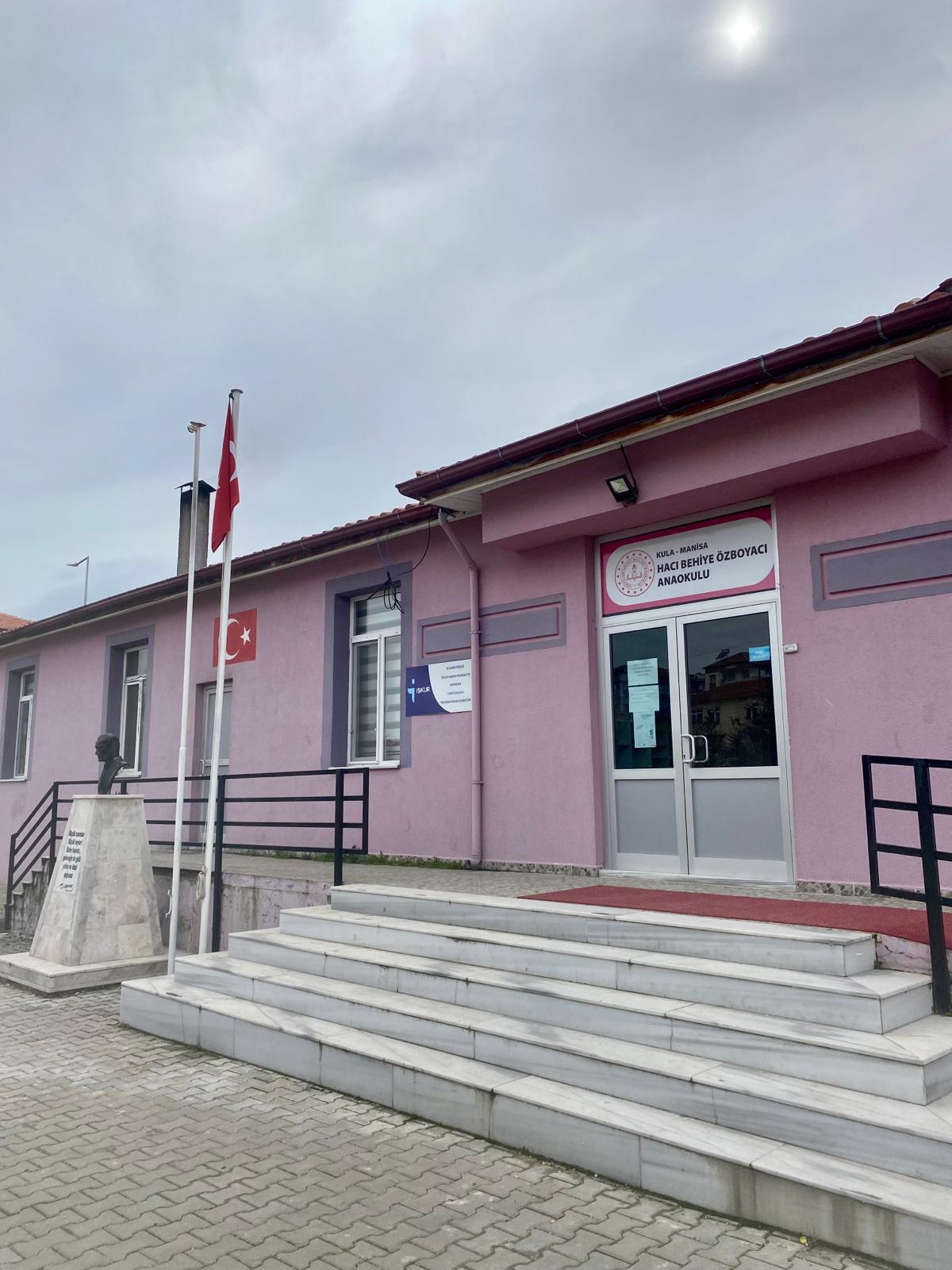 2024-2028 STRATEJİK PLANI                SUNUŞEğitimin Türkiye Yüzyılı’nı muştulayan en önemli unsur olduğu bilinciyle hedeflerimize ulaşmak adına ülkemizin her sathında üretken olan ve eleştirel düşünebilen, iletişimi güçlü ve iş birliğini özümseyen nesillerin gelişimi için var gücümüzle çalışmakta; eğitim sistemimizi, iyi insan olmanın ve kendini tanımanın tüm koşullarını içerecek bir özgürleşme süreci olarak yapılandırmaktayız. Bu inançla, okul öncesi eğitimden başlayarak eğitim ve öğretimin her kademesinde bütün bireylerin nitelikli eğitime eriştiği bir eğitim sistemi oluşturmayı hedeflemekteyiz. Bütün çalışmalarımızı bu hedefe uygun olarak yürütmekte, eğitim politikalarımızı bu doğrultuda şekillendirmekteyiz.Tüm bu anlayışlar çerçevesinde; 2024-2028 dönemini kapsayan Millî Eğitim Bakanlığı Stratejik Planı hazırlanmış olup stratejik planlama uygulamaları ve stratejik yönetim kültürünün hâkim kılınması için katılımcı bir anlayış ile Bakanlık merkez teşkilatından başlayarak il ve ilçe millî eğitim müdürlükleri ile okul ve kurumlarımıza stratejik yönetim anlayışı yaygınlaştırılmıştır.Okul/kurum stratejik planı, adından da anlaşılacağı gibi, bir okulun amaç ve hedeflerine nasıl ulaşabileceğine dair plan ve stratejileri içeren bir belgedir. Okul gelişimine katkı sağlayan bir yol haritası niteliğinde olan stratejik plan; okul personelinin karar vermek, hedef belirlemek ve hedeflere ulaşmaktan sorumlu olmak gibi başarmaları gereken adımları olduğu anlamına gelir ve okula bağlılığı teşvik eder.Stratejik yönetim süreci; bir okulun amaç ve hedeflerine ulaşması için tüm ihtiyaçlarının planlanması, analiz edilmesi, geliştirilmesi, izlenmesi ve değerlendirilmesi sürecidir. Stratejik yönetim süreci; okulun mevcut durumunu değerlendirmesine, stratejilerini belirlemesine, bunları uygulamasına ve uygulanan yönetim stratejilerinin etkinliğini analiz etmesine yardımcı olur.Stratejik yönetim sürecini, standart formlar ve açıklamaların temel bir yapısı üzerinden Bakanlığımız ve il müdürlüklerimizin stratejik planlarıyla uyumlaştırmayı sağlamak ve okul ve kurumlara stratejik plan hazırlama sürecinde katkı sunmak amacıyla bu rehber hazırlanmıştır.Bakanlık merkez teşkilatından başlayarak il ve ilçe millî eğitim müdürlükleri ile okul ve kurumlarımızda stratejik plan uygulama döneminin başarıyla geçeceğine inancım tamdır. 2024-2028 dönemi stratejik plan hazırlık sürecinde emeği geçen ve katkıda bulunan tüm millî eğitim çalışanlarına teşekkür ederim.Ercan TÜRK Strateji Geliştirme Başkanı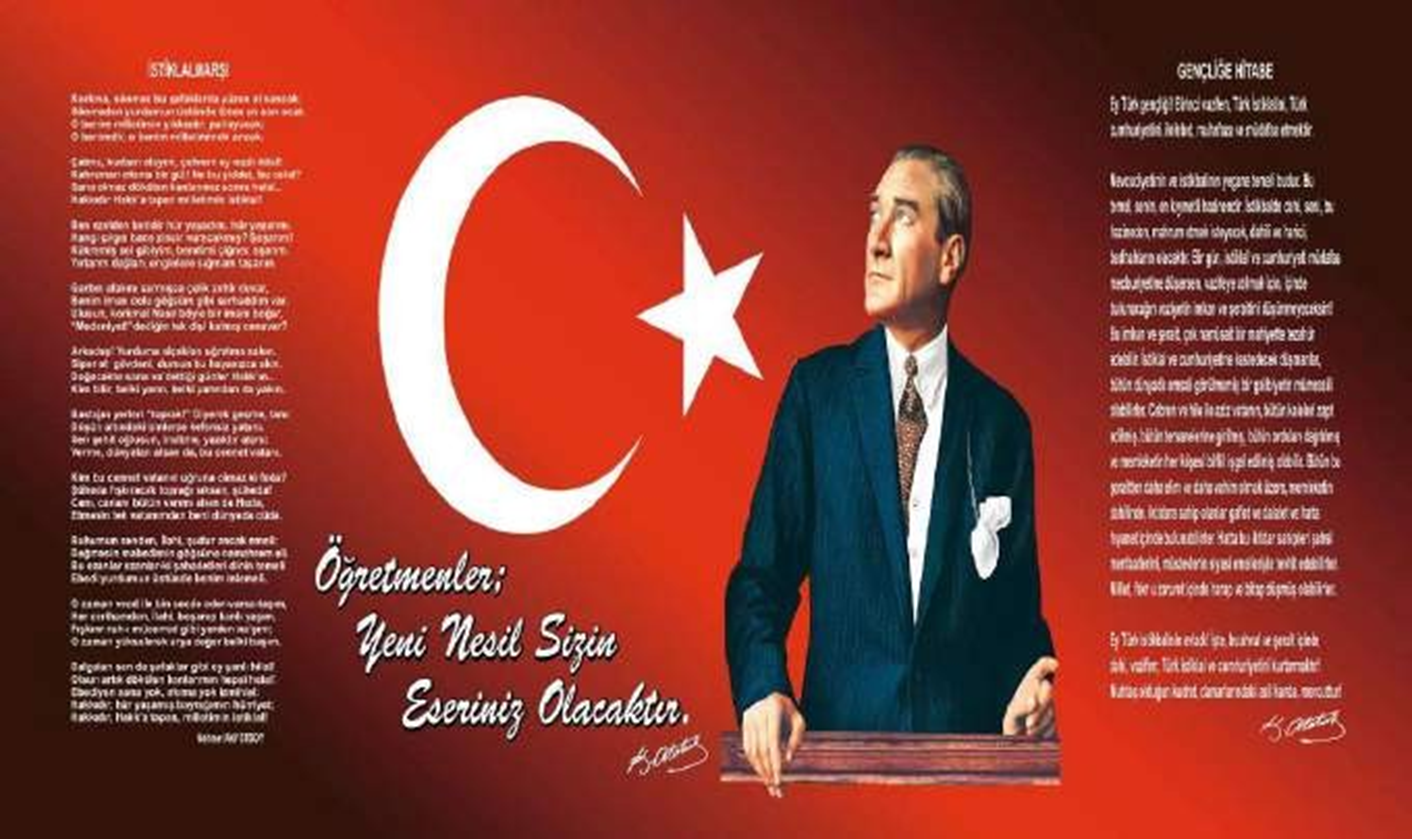 Okul BilgileriSUNUŞHacı Behiye Özboyacı Anaokulu olarak beş yıllık bir planlamanın; bulunduğumuz noktayı görmek değerlendirmek ve süreç boyunca ilerlemeyi arttırmanın                 öneminden yola çıkarak 2024-2028 Stratejik Planımızı hazırladık.Çocuk merkezli eğitim öğretim sürecinde; çocukların plan yapmalarına, uygulamalarına,düzenlemelerine,sorgulamalarına,araştırmalarına,  tartışmalarına,üretmelerine imkan sağlayacak bir planlamanın gerekliliğinden yola çıktık.Eğitim öğretim süreçlerinin;esnek,sarmal,eklektik,dengeli,oyun temelli,keşfederek öğrenmeye imkan sağlayan,yaratıcı,günlük yaşam becerilerini destekleyici olması,yakın çevre koşul ve imkanlarının değerlendirilmesi,öğrenme merkezlerinin aktif kullanılması,tema ve konunun araç olarak kullanabilmesi,kültürel ve evrensel değerleri içermesi,aile katılımını barındırması,özel gereksinimli çocuklarımızı da kapsaması,rehberlik hizmetlerini içine  alması,teknolojik gelişimleri yakından izlemesi,fiziki şartların çocukların ihtiyaçlarına göre şekillendirilmesi gibi olmazsa olmaz unsurlarına kurum olarak değer verilmiş ve stratejik plan içindeki çalışmalarda yer verilmiştir.Öğrenci süreçlerinin yanı sıra, kurum olarak öğretmenlerin verimli, sağlıklı, kabul gördükleri, kendilerini geliştirebildikleri bir kurumda görev yapıyor olmaları esastır.Stratejik planda belirlenen hedeflerimizi ne ölçüde gerçekleştirdiğimiz,her yılsonunda gözden geçirilecek ve gereken revizyonlar yapılacaktır.Çalışmalarımızı ekip halinde plan dahilinde yürüteceğiz.Hacı Behiye Özboyacı Anaokulu olarak 2024-2028 Stratejik Planda belirlenen amaç ve hedeflere ulaşmamızın, okulumuzun gelişme ve kurumsallaşma süreçlerine                          önemli katkılar sağlayacağına inanmaktayız. Planın hazırlanmasında emeği geçen Stratejik Plan Ekibi’ne ve uygulanmasında bizlere yardımcı olan tüm kurum ve kuruluşlara öğretmen, öğrenci ve velilerimize teşekkür ederim.Yasemin BOZDEMİR                                                                                                      Okul MüdürüİÇİNDEKİLERGİRİŞ VE STRATEJİK PLANIN HAZIRLIK SÜRECİStrateji Geliştirme Kurulu ve Stratejik Plan EkibiPlanlama SüreciDURUM ANALİZİKurumsal TarihçeUygulanmakta Olan Planın DeğerlendirilmesiMevzuat AnaliziÜst Politika Belgelerinin AnaliziFaaliyet Alanları ile Ürün ve Hizmetlerin BelirlenmesiPaydaş AnaliziKuruluş İçi AnalizTeşkilat Yapısıİnsan KaynaklarıTeknolojik DüzeyMali Kaynaklar 2.7.5.İstatistiki VerilerDış Çevre Analizi (Politik, Ekonomik, Sosyal, Teknolojik, Yasal ve Çevresel     Çevre Analizi -PESTLE)Güçlü ve Zayıf Yönler ile Fırsatlar ve Tehditler (GZFT) Analizi 2.10.Tespit ve İhtiyaçların BelirlenmesiGELECEĞE BAKIŞMisyonVizyonTemel DeğerlerAMAÇ, HEDEF VE STRATEJİLERİN BELİRLENMESİAmaçlarHedeflerPerformans GöstergeleriStratejilerin BelirlenmesiMaliyetlendirmeİZLEME VE DEĞERLENDİRME1.GİRİŞ VE STRATEJİK PLANIN HAZIRLIK SÜRECİStrateji Geliştirme Kurulu ve Stratejik Plan EkibiStrateji Geliştirme Kurulu: Okul müdürünün başkanlığında, bir okul müdür yardımcısı, bir öğretmen ve okul/aile birliği başkanı ile bir yönetim kurulu üyesi olmak üzere 5 kişiden oluşan üst kurul kurulur.Stratejik Plan Ekibi: Okul müdürü tarafından görevlendirilen ve üst kurul üyesi olmayan müdür yardımcısı başkanlığında, belirlenen öğretmenler ve gönüllü velilerden oluşur.Tablo 1. Strateji Geliştirme Kurulu ve Stratejik Plan Ekibi TablosuPlanlama Süreci:2024-2028 dönemi stratejik plan hazırlanma süreci Strateji Geliştirme Kurulu ve Stratejik Plan Ekibi’nin oluşturulması ile başlamıştır. Ekip tarafından oluşturulan çalışma takvimi kapsamında ilk aşamada durum analizi çalışmaları yapılmış ve durum analizi aşamasında, paydaşlarımızın plan sürecine aktif katılımını sağlamak üzere paydaş anketi, toplantı ve görüşmeler yapılmıştır. Durum analizinin ardından geleceğe yönelim bölümüne geçilerek okulumuzun  amaç, hedef, gösterge ve stratejileri belirlenmiştir.DURUM ANALİZİStratejik planlama sürecinin ilk adımı olan durum analizi, okulumuzun “neredeyiz?” sorusuna cevap vermektedir. Okulumuzun geleceğe yönelik amaç, hedef ve stratejiler geliştirebilmesi için öncelikle mevcut durumda hangi kaynaklara sahip olduğu ya da hangi yönlerinin eksik olduğu ayrıca, okulumuzu kontrolü dışındaki olumlu ya da olumsuz gelişmelerin neler olduğu değerlendirilmiştir. Dolayısıyla bu analiz, okulumuzun kendisini ve çevresini daha iyi tanımasına yardımcı olacak ve stratejik planın sonraki aşamalarından daha sağlıklı sonuçlar elde edilmesini sağlayacaktır.Durum analizi bölümünde, aşağıdaki hususlarla ilgili analiz ve değerlendirmeler yapılmıştır;Kurumsal tarihçeUygulanmakta olan planın değerlendirilmesiMevzuat analiziÜst politika belgelerinin analiziFaaliyet alanları ile ürün ve hizmetlerin belirlenmesiPaydaş analiziKuruluş içi analizDış çevre analizi (Politik, ekonomik, sosyal, teknolojik, yasal ve çevresel analiz)Güçlü ve zayıf yönler ile fırsatlar ve tehditler (GZFT) analiziTespit ve ihtiyaçların belirlenmesiKurumsal Tarihçe         2017-2018 Eğitim Öğretim yılında faaliyete başlayan okulumuz Hayırsever Ömer ÖZBOYACI tarafından yaptırılmıştır. Adını hayırseverin annesi olan Hacı Behiye ÖZBOYACI’dan almıştır.İlçemizin ikinci bağımsız anaokulu olan kurumumuz okul öncesi eğitim noktasında ipi göğüslemek için tüm imkanları ile hizmet vermektedir.      Okulumuz bahçe içinde ve tek katlıdır. Okul içinde olumlu ve etkili bir kurum kültürü vardır.Yatay ve dikey iletişim sağlıklıdır.Okulda karar alma süreçlerine herkesin katılımı sağlanır.Okul-veli-çevre işbirliği üst düzeydedir.Bakanlığımızın eğitim politikaları yakından takip edilerek benimsenir ve hemen eğitim sürecine aktarılır.Okul çalışmalarında ekip çalışması benimsenmiştir.Her öğretmenimiz eğitim teknolojisi kullanmayı bilir ve bilgilerini öğrenme sürecine aktarır.Öğretmenler öğrencilerinin gelişimlerini desteklemek amacıyla öğrenme ortamları oluşturarak süreç içinde aktif rol alırlar.       Eğitim Öğretim süreçlerinin her aşamasında okul-aile işbirliğine oldukça önem verilir. Eğitim faaliyetleri düzenlenirken çocukların yaşları ile ilgili ve ihtiyaçları okulun imkânları göz önünde bulundurulmaktadır. Ayrıca okulumuzda çocukların eğlenerek öğrenmelerine katkı sağlamak için  gezi ve sosyal etkinlikler organize edilmektedir. Çocukların sınıf içerisinde öğrendikleri konular ile ilgili inceleme ve araştırma gezileri yapılmaktadır.        Atatürk,vatan,millet,bayrak,aile ve insan sevgisini benimseyen milli ve manevi değerlerine bağlı, kendine güvenen, çevresi ile iyi iletişim kurabilen, dürüst, ilkeli, çağdaş düşünceli, hak ve sorumluluklarını bilen, saygılı ve kültürel çeşitlilik içerisinde hoşgörülü,evrensel ve toplumsal değerlere önem veren,kendi kültürünü ve manevi değerlerini koruyan,farklılıklara saygı duyan,duyarlı, bireyler yetiştirmek için  tüm eğitim kadromuz üst düzey çaba sarfetmektedir.Uygulanmakta Olan Stratejik Planın Değerlendirilmesi  Hacı Behiye Özboyacı Anaokulu 2024-2028 Stratejik Planı, öngördüğümüz hedeflerin önemli çoğunluğuna ulaşılmaya başlanmıştır. Uygulanmakta olan stratejik planda yer alan “Durum Analizi” bölümü, İl ve İlçe Milli Eğitim Müdürlüğümüzün Stratejik Planları ile uyumludur. Hedeflerin gerçekçi, somut ve güncel ifade edilmesi bakımından okul öncesine özgü göstergeler de yer almaktadır. Yeni plan döneminde Bakanlık, İl, İlçe ve Okul/Kurum Stratejik Planlarının özellikle “Geleceğe Bakış” bölümlerinin birbirine uyumlu olarak hazırlanması önemlidirYasal Yükümlülükler ve Mevzuat AnaliziMevzuat AnaliziÜst Politika Belgeleri AnaliziÜst politika belgeleri;12. Kalkınma PlanıCumhurbaşkanlığı Programı,Orta Vadeli Program,Cumhurbaşkanlığı Yıllık Programı,Millî Eğitim Bakanlığı Stratejik Planı,İl Millî Eğitim Müdürlüğü Stratejik Planı,İlçe Millî Eğitim Müdürlüğü Stratejik Planı ileOkul/kurumu ilgilendiren ulusal, bölgesel ve sektörel strateji eylem planlarını ifade eder.Kurumun faaliyet alanları ile Kalkınma Planı, diğer plan ve programlarda yer alan amaç, ilke ve politikalar arasındaki uyuma bakılır.Faaliyet Alanları ile Ürün/Hizmetlerin BelirlenmesiTablo 3. Faaliyet Alanlar/Ürün ve Hizmetler TablosuPaydaş AnaliziKurumumuzun temel paydaşları öğrenci, veli ve öğretmen olmakla birlikte eğitimin dışsal etkisi nedeniyle okul çevresinde etkileşim içinde olunan geniş bir paydaş kitlesi bulunmaktadır. Paydaşlarımızın görüşleri anket, toplantı, dilek ve istek kutuları, elektronik ortamda iletilen önerilerde dâhil olmak üzere çeşitli yöntemlerle sürekli olarak alınmaktadır.EK-1 Paydaş Sınıflandırma Matrisi : Tamamı O : Bir kısmıEK -2 Paydaş Önceliklendirme MatrisiEk-3 Yararlanıcı Ürün/Hizmet Matrisi : Tamamı O: Bir kısmıEk-4 Paydaş AnketleriPAYDAŞ ÖNEMİ ETKİSİPaydaş anketlerine ilişkin ortaya çıkan temel sonuçlara altta yer verilmiştir :Öğretmen Anketi Sonuçları:1-Okulumuzda alınan kararlar, çalışanların katılımıyla alınır.%60 Katılıyorum.%40 Kesinlikle Katılıyorum sonucu çıkmıştır.3 adet Kesinlikle Katılıyorum.2 adet katılıyorum cevabı alınmıştır.2-Kurumdaki tüm duyurular çalışanlara zamanında iletilir.%80 Kesinlikle Katılıyorum.%20 Katılıyorum sonucu çıkmıştır.4 adet Kesinlikle Katılıyorum.1 adet katılıyorum cevabı alınmıştır.3-Her türlü ödüllendirmede adil olma, tarafsızlık ve objektiflik esastır.%40 Kesinlikle Katılıyorum.%20 Katılıyorum.%20 Kararsızım.%20 Katılmıyorum sonucu alınmıştır.2 adet Kesinlikle Katılıyorum.1 adet katılıyorum ,1 adet kararsızım. 1 adet katılmıyorum cevabı alınmıştır.4-Kendimi, okulun değerli bir üyesi olarak görürüm.%40 Kesinlikle Katılıyorum.%40 Katılıyorum.%20 Katılmıyorum sonucu çıkmıştır.2 adet Kesinlikle Katılıyorum.2 adet katılıyorum ,1 adet kararsızım cevabı alınmıştır.5-Çalıştığım okul bana kendimi geliştirme imkânı tanımaktadır.%40 Kesinlikle Katılıyorum.%60 Katılıyorum.%20 Kararsızım sonucu çıkmıştır.2 adet kesinlikle katılıyorum.3 adet katılıyorum ,1 adet kararsızım cevabı alınmıştır.6-Okul, teknik araç ve gereç yönünden yeterli donanıma sahiptir.%20 Kesinlikle katılıyorum, %20 Katılıyorum,%20 Kararsızım,%40 katılmıyorum sonucu çıkmıştır .1 adet kesinlikle katılıyorum.1 adet katılıyorum,1 adet kararsızım,2 adet katılmıyorum cevabı alınmıştır.7-Okulda çalışanlara yönelik sosyal ve kültürel faaliyetler düzenlenir.%20 Kesinlikle Katılıyorum,%60 Katılmıyorum,%20 Kesinlikle Katılmıyorum sonucu çıkmıştır.1 adet kesinlikle katılıyorum.3 adet kararsızım,1 adet kesinlikle katılmıyorum cevabı alınmıştır.8-Okulda öğretmenler arasında ayrım yapılmamaktadır.%40 Kesinlikle Katılıyorum, %60 Karasızım sonucu alınmıştır.2 adet kesinlikle katılıyorum.3 adet kararsızım cevabı alınmıştır.9-Okulumuzda yerelde ve toplum üzerinde olumlu etki bırakacak çalışmalar yapmaktadır.%40 Kesinlikle Katılıyorum.%60 Katılıyorum sonucu çıkmıştır.2 adet kesinlikle katılıyorum.3 adet katılıyorum cevabı alınmıştır.10-Yöneticilerimiz, yaratıcı ve yenilikçi düşüncelerin üretilmesini teşvik etmektedir.%40 Kesinlikle Katılıyorum.%40 Katılıyorum.%20 Kararsızım sonucu çıkmıştır.2 adet kesinlikle katılıyorum.2 adet katılıyorum ,1 adet Kararsızım cevabı alınmıştır.11-Yöneticiler, okulun vizyonunu, stratejilerini, iyileştirmeye açık alanlarını vs. çalışanlarla paylaşır.%60 Kesinlikle Katılıyorum,%40 katılıyorum sonucu çıkmıştır.3 kişi kesinlikle katılıyorum,2 kişi katılıyorum cevabı vermiştir.12-Okulumuzda sadece öğretmenlerin kullanımına tahsis edilmiş yerler yeterlidir.%20 Kesinlikle Katılıyorum,%20 Kararsızım,%20 Katılmıyorum,%40 Kesinlikle Katılmıyorum cevabı alınmıştır.1 adet kesinlikle katılıyorum,1 adet kararsızım,1 adet katılmıyorum,2 adet kesinlikle katılmıyorum cevabı alınmıştır.13-Alanıma ilişkin yenilik ve gelişmeleri takip eder ve kendimi güncellerim.%40 Kesinlikle Katılıyorum, %20 Katılıyorum,%40 Kararsızım sonucu çıkmıştır.2 adet kesinlikle katılıyorum.1 adet katılıyorum ,2 adet kararsızım cevabı alınmıştır.14-Okulumuzun Olumlu (başarılı) Yönlerine İlişkin Görüşleriniz.                     Öğrencilere ve öğretmenlere değer vermesi                     İdarecilerimiz desteğe ihtiyacı olduğu konularda öğretmenlerine destek olurlar.                    Okulumuz ögretmenleri çocuklarin gelişimi icin olan imkanlari kullanir elinden geleni yapar15-Okulumuzun Olumsuz (başarısız) Yönlerine İlişkin Görüşleriniz.Fiziksel şartlardan dolayı birçok imkanımız kısıtlıdır.Veli Anketi Sonuçları:1-İhtiyaç duyduğumda okul çalışanlarıyla rahatlıkla görüşebiliyorum.%68 Kesinlikle Katılıyorum,%11,4 Katılıyorum,%4,3 Kararsızım,%4,3 Katılmıyorum,%11,4 Kesinlikle Katılmıyorum sonucu alınmıştır. 48 adet kesinlikle katılıyorum.8 adet katılıyorum.3 adet karasızım,3 adet katılmıyorum,8 adet kesinlikle katılmıyorum cevabı alınmıştır.2-Bizi ilgilendiren okul duyurularını zamanında öğreniyorum. %78 Kesinlikle Katılıyorum,%4,3 Katılıyorum,%4,3 Kararsızım,%4,3 Katılmıyorum, %8.6 Kesinlikle Katılmıyorum sonucu alınmıştır. 55 adet kesinlikle katılıyorum.3 adet katılıyorum.3 adet kararsızım,3 adet katılmıyorum,6 adet kesinlikle katılmıyorum cevabı alınmıştır.3-Öğrencimle ilgili konularda okulda rehberlik hizmeti alabiliyorum.                %50 Kesinlikle Katılıyorum,%14,3 Katılıyorum,%10 Kararsızım,%7,1 Katılmıyorum,%18,6 Kesinlikle                   Katılmıyorum sonucu alınmıştır. 35 adet kesinlikle katılıyorum.10 adet katılıyorum.7 adet kararsızım.              5 adet katılmıyorum, 13 adet kesinlikle katılmıyorum cevabı alınmıştır.4-Okula ilettiğim istek ve şikâyetlerim dikkate alınıyor. %62,9, %15,7, %7,1,%4,3,%10 sonucu alınmıştır.44 adet kesinlikle katılıyorum.11 adet katılıyorum.5 adet karasızım.3 adet katılmıyorum,7 adet kesinlikle katılmıyorum cevabı alınmıştır.5-Öğretmenler yeniliğe açık olarak derslerin işlenişinde çeşitli yöntemler kullanmaktadır.%74,3Kesinlikle Katılıyorum,%8,6 Katılıyorum,%5,7 Karasızım,%2,9 Katılmıyorum,%8,6Kesinlikle Katılmıyorum sonucu alınmıştır.52 adet kesinlikle katılıyorum.6 adet katılıyorum.4 adet karasızım.2 adet kısmen katılmıyorum,6 adet kesinlikle katılamıyorum cevabı alınmıştır.6-Okulda yabancı kişilere karşı güvenlik önlemleri alınmaktadır.  %62 Kesinlikle Katılıyorum,%15,7 Katılıyorum,%10 Kararsızım,%4,3 Katılmıyorum,%7,1 Kesinlikle Katılmıyorum sonucu alınmıştır.44 adet kesinlikle katılıyorum.11 adet katılıyorum.7 adet kararsızım,3 adet katılmıyorum.5 adet kesinlikle katılmıyorum sonucu alınmıştır.7-Okulda bizleri ilgilendiren kararlarda görüşlerimiz dikkate alınır. %64,3 Kesinlikle Katılıyorum,%15,7 Katılıyorum, %7,1 Kararsızım,% 2,9 Katılmıyorum, %10 Kesinlikle Katılmıyorum sonucu alınmıştır.45 adet kesinlikle katılıyorum.11 adet katılıyorum.5 adet kararsızım.2 adet Katılmıyorum.2 adet Kesinlikle Katılmıyorum sonucu alınmıştır.8-Veli Bilgilendirme Sistemi ile okulun internet sayfasını düzenli olarak takip ediyorum.%64,3 Kesinlikle Katılıyorum, %17,1 Katılıyorum,%7,1 Kararsızım,%5,7 Katılmıyorum, %5,7 Kesinlikle Katılmıyorum sonucu alınmıştır.45 adet kesinlikle katılıyorum.12 adet katılıyorum.5 adet kararsızım,4 adet katılmıyorum,4 adet Kesinlikle katılmıyorum cevabı alınmıştır.9-Çocuğumun okulunu sevdiğini ve öğretmenleriyle iyi anlaştığını düşünüyorum.%72 Kesinlikle Katılıyorum,%12,9 Katılıyorum,%4,3 Kararsızım,% 10 Kesinlikle Katılmıyorum sonucu alınmıştır.51 adet kesinlikle katılıyorum.9 adet katılıyorum.3 adet kararsızım,7 adet Kesinlikle Katılmıyorum cevabı alınmıştır.10-Okul, teknik araç ve gereç yönünden yeterli donanıma sahiptir.%47,1 Kesinlikle Katılıyorum,%28,6 Katılıyorum,%10 Kararsızım,%2,9 Katılmıyorum,%11,4 Kesinlikle Katılmıyorum sonucu alınmıştır.33 adet kesinlikle katılıyorum.20 adet katılıyorum.7 adet kararsızım,2 adet Katılmıyorum,8 adet Kesinlikle Katılmıyorum sonucu alınmıştır.11-Okul her zaman temiz ve bakımlıdır.%64,3 Kesinlikle Katılıyorum, %20 Katılıyorum,%4,3 Kararsızım,%2,9 Katılmıyorum,%8,6 Kesinlikle Katılmıyorum sonucu alınmıştır.45 adet kesinlikle katılıyorum.14 adet katılıyorum.3 adet kararsızım.2 adet katılmıyorum.6 adet kesinlikle katılmıyorum cevabı alınmıştır.12-Okulun binası ve diğer fiziki mekânlar yeterlidir.%32,9 Kesinlikle Katılıyorum,%18,6 katılıyorum,%28,6 kararsızım,%7,1 Katılmıyorum,%12,9 Kesinlikle Katılmıyorum sonucu alınmıştır.23 adet kesinlikle katılıyorum.13 adet katılıyorum.20 adet kararsızım.5 adet katılmıyorum,9  adet Kesinlikle katılmıyorum cevabı alınmıştır. 13-Okulumuzda yeterli miktarda sanatsal ve kültürel faaliyetler düzenlenmektedir.%52,9 Kesinlikle Katılıyorum,%18,6 Katılıyorum,%14,3 Kararsızım,%7,1 Katılmıyorum,%7,1 Kesinlikle Katılmıyorum sonucu alınmıştır.37 adet kesinlikle katılıyorum.13 adet katılıyorum.10 adet kararsızım.5 adet Katılmıyorum,5 adet Kesinlikle Katılmıyorum cevabı alınmıştır.14-Okulumuzun Olumlu (başarılı) Yönlerine İlişkin Görüşleriniz.                      1-Memnunum      2-Çalışanları , öğretmenleri ilgileri çok başaralı      3-Her konuda başarılı      4-Okulumuzdan çok memnunum.      5-İnsanlara saygı duyan, değer veren, çocuklarımızla gönülden ilgilenen idareciler ve öğretmenler var. Bu veliler için inanılmaz huzur, güven.      6-Okulumuzda çıkan yemeklerden memnunum öğretmenlerinden ve çalışanlardan memnunum      7-İlgili ve alakadar olmalari en olumlu yönleri      8-Özellikle öğretmenimiz ( Gamze öğretmen )son derece özverili öğrencilerini evladı gibi seven biri. Ona sonsuz teşekkürlerimi sunuyorum iyi ki var, iyi ki öğretmenimiz      9-Sınıflar kalabalık değil ve geniş.çocugum ve ben güvende hissediyoruz.     10-Eğlendirici aktivite     11-Çocuğumun okulu sevmesi     12-En olumlu yönü okul müdüründen Temizlikçi aşçısına kadar çok güzel bi aile görüntüsü vermesi     13-Etkinliklik olarak faaliyetler olarak aktif bi okul     14-Cok fazla etkinlikleriniz olmasi güzel...     15-Etkinlikler, atölyeler ,gösteriler eksiksiz yapılmakta.kar amacı gudulmemekte.cocuklarin kendi ihtiyaçlarını kendilerinin gidermesi öğretilmekte     16-Çocuğuklarimla yeterince ilgilenmeleri benim için çok önemli.verdikleri emekleri,sevgileri ozenleri..benim için yeterli 3 yaş olmalarına rağmen çok başarılılar    17-Bilgi ,beceri ve davranis yönünden ilerlemesinde çok güzel yol kat edildiğini düşünüyorum    18-Öğrencilerine yetecek özveriyi gösteriyorlar     19-İlgili disiplinli    20-Çok güzel etkinlikler yapilmaktadir     21-Okul,Idare,Öğretmenlerimiz,Çalışanlar hepsi çok iyi.     22-Ögretmenlerin ögrencilere karşı durumunu beğeniyorum23-Veliler ile iletişim, öğrencilerin okulu sevmesine yönelik çalışmalar yapılması,Melike hocamızın olması:)24-Eğitim ve bilgilendirme yönünden gayet başarılı ve önemli olan oğlumun mutlu okula gelip gitmesi biz memnunuz.25-Etkinlikler dolu dolu geçiyor ve cocuklar hem öğrenip hem eğleniyor26-Okulun idare ve personelinden son derece memnunum27-Ögretmenimizden memnunuz güler yüzlü karşılanıyoruz28-Etkinliklerin düzenlenmesi özel gunlerde yapılan çalışmalar29-Bence okul gayet başarılı çünkü çocuğum okulu çok seviyor ve çok istekli gidiyor canı sıkılmıyor her türlü faaliyet yapılıyor30-Yemek olması. Çeşitli etkinlikler düzenlenmesi31-Dikkatli titiz ve anlayışlı idareci ve eğitimciler bulunmakta32-Güler yüzlü ve ilgililer33-Öğrenci öğretmen ilişkisi bizim için yeterli çocuk okula severek gidip geliyor zamanında paralı kreşe gitmek istemeyen aynı çocuk34-Başarılı35-Etkinlik ve farklı alanlarda geziler çocuklarımız için faydalı buluyorum36-Sosyal becerikli basarili37-Sosyal38-İlgi alaka güzel öğrencilere ve velilere iyi davraniliyor. Öğrenciler okulda güzel vakit geçiriyor.39-Yapılan etkinlikler40-Özel gün kutlamalarında başarılı. Öğretmenler ve idare yönetimi ilgili güler yüzlüdür.41-Tüm öğretmenlerin velilere ve her çocukla ilgilenmesi bu benim öğrencim değil gözüyle bakmaları42-Çok başarılı bir okul43- bir okul44-Basarili ve yenilikçi özverili45-Güzel temız okul ogretmenımızde ıyı gayet memnunuz okuldan46-Okulumuz ve ogretmenımızden memnunuz47-Öğretmenlerimiz yönünden çok şanslıyız48-Öğretmenler ve idare işleri gayet iyiler beğeniyoruz49-Herzaman temiz guvenlik açısından iyi50-Ögretmenler ve çalışanlar çocuklarla çok güzel ilgileniyorlar51-Olumsuz yönünü görmüyorum52-Memnunuz53-Eğitim ve öğretim den memnunuz54-Öğretmenler iyi.55-Ucuz diğer okullara bakarak. Başka olumlu bir yönü olduğunu düşünmüyorum.56-Fiyat uygundu ve eve yakınlığı.57- başarılı58-Başarılı öğretmenimizin seviyoruz59-Cocuklarimizla ilgililer60-Konumundan dolayı tercih ettim,ilgili ve düzenli bi okul61-Öğretmen ve müdürleri ilgili hoşgörülü62-Öğretmen ve personelin ilgili, güler yüzlü olması, sınıf ortamlarınin geniş, ferah olması63-Okulumuzdan çok memnunum kısacası64-Çok memnunun bu konuda65-Bir sıkıntı yok herşey yolunda66-Sistem işleyiş düzen güzel beğeniyorum15. Okulumuzun Olumsuz (başarısız) Yönlerine İlişkin Görüşleriniz.1-Yok2-Olumlu3-Olumsuz yönlerimiz olmuyor . Gerektiğinde öğretmenlerimiz her konuda aydınlatma ve çözüm odaklı destekleri sayesinde olumsuzluklarimiz olmuyor.4- açısından yetersiz kalıyor okulumuzun bahçesi ve güvenlik açısından endişe duygusu yaşıyorum5-Her şey düzenli olması6-Öğretmenimizin. whatsap grubunda velilere çok söz hakkı vermesi 7-Temizlik açısından biraz yetersiz8-Okul bahçesi çocuklarin eglenmesi için küçük.9- Başarısız oldukları bı durum söz konusu olmadı şuana kadar10-Aktif olmayan öğrenciler üzerinde rehberlik olmasından yanayım...11-Olumsuz yönleri hakkında herhangi bir durumumuz olmadı12-Olumsuz birşey sadece rehberlik olmasi13-Bahçedeki Oyun alanı o konuda belediyeyi ilgilendiriyor14-Okul binasının ortak alanlarının ve bahçesinin küçük olması,bahçe düzeninin ve parkın yetersiz oluşu çocuklara uygun olmaması15- yönetimnin daha önce belirttiği gibi bahçe çok küçük ve çovukların oyun alanı dar16-Olumsuz bir yönünü görmüyorum17-Ben herhangi bir başarısız durum görmüyorum18-Elektrik kesintilerinde jeneratörün olmaması.19-Olumsuz herhangi bir durumu yok.20-Sanatsal ve kültürel etkinlerde vs. Araç gereç eksikliği var.21-Gezi proğramları da olsa çok iyi olucak ..22-Bahçe düzenlenmesi23-Olumsuz yönleri yok24-Çevresel ve görsel eksiklik. 25-Eğitmi yetersiz bana göre ögretmen ilgisi zayıf26-Kahvaltı biraz daha genişletileblir27-Servis olmadığı için zorlanıyoruz28-Yok malesef29-Çocuğuma katkısı çok olmadı, seneye ilk okul olacak ama okula dair hiç bişey oğrenmedi, sürekli farklı aktiviteler yapıldı30-Bahçe oyun ve etkinlik alanının yetersiz olması31-Sabahçı öğlenci olması sıkıntı oldu kalabalık biraz onun dışında sıkıntı yok32-Yemekler daha iyi olabilir .Okul/Kurum İçi AnalizÖrgütsel Yapı:                                 KURUM İÇİ TEŞKİLAT ŞEMASI                                                       MÜDÜRTablo 4.Okul/Kurum İçi Analiz İçerik Tablosu         2.7.2.	İnsan KaynaklarıTablo 5. Çalışanların Görev DağılımıTablo 6. İdari Personelin Hizmet Süresine İlişkin BilgilerTablo 7. Okul/Kurumda Oluşan Yönetici Sirkülasyonu OranıTablo 8. İdari Personelin Katıldığı Hizmet İçi ProgramlarıTablo 9. Öğretmenlerin Hizmet Süreleri (Yıl İtibarıyla)Tablo 10. Kurumda Gerçekleşen Öğretmen Sirkülâsyonunun OranıTablo 11. Öğretmenlerin Katıldığı Hizmet İçi Eğitim ProgramlarıTablo 12. Kurumdaki Mevcut Hizmetli/ Memur SayısıTablo 13. Çalışanların Görev DağılımıTablo 14. Okul/kurum Rehberlik HizmetleriTeknolojik DüzeyTablo 15. Teknolojik Araç-Gereç DurumuOkul/kurumun fiziki mekânlar açısından mevcut ve ihtiyaç durumunun da ortaya konulması gerekmektedir.Tablo 16. Fiziki Mekân DurumuMali KaynaklarTablo 17. Kaynak TablosuOkul/kurum bütçesinde giderler aşağıdaki başlıklar altında toplanabilir. Harcama türleri okul/kurumların özelliklerine göre çeşitlilik gösterebilir.Tablo 18. Harcama KalemlerTablo 19. Gelir-Gider Tablosuİstatistiki VerilerEğitim Öğretim İstatistiği               Okul Öncesi Okullaşma Oranı:	Not: Hacı Behiye Özboyacı Anaokulu mevcut öğrenci sayılarına göre tahmini okullaşma oranı istatistiği             Öğrencilere İlişkin Bilgiler:                Karşılaştırmalı Öğretmen/Öğrenci Durumu                               Yıllara Göre Öğrenci SayılarıÇevre Analizi (PESTLE)            Paydaşlarımızın da fikirleri göz önünde bulundurularak müdürlüğümüz kurum dışı analizi değerlendirilmiş ve çıkan sonuçlara dayanılarak fırsat ve tehditler belirlenmiştir. 	Okulumuz Kula ilçesinde 4 Eylül Mahallesinde konumu itibari ile gelişmekte olan bir yerde bulunmaktadır. Okulumuzun karşısında Vali Muzaffer Ecemiş İlk ve Ortaokulu bulunmaktadur. Okulumuz Hastane ve 4 Nolu Sağlık Ocağına yakın bir konumda yer almaktadır. 1.5018 sayılı Kamu Mali Yönetimi ve Konol Kanunu (24/12/2003 tarihli ve 25326 sayılı Resmî Gazete’de yayımlanmıştır.) Kanunun amacı, kalkınma planları ve programlarda yer alan politika ve hedefler doğrultusunda kamu kaynaklarının etkili, ekonomik ve verimli bir şekilde elde edilmesi ve kullanılmasını, hesap verebilirliği ve malî saydamlığı sağlamak üzere, kamu malî yönetiminin yapısını ve işleyişini, kamu bütçelerinin hazırlanmasını, uygulanmasını, tüm malî işlemlerin muhasebeleştirilmesini, raporlanmasını ve malî kontrolü düzenlemektir.5018 sayılı Kamu Mali Yönetimi ve Kontrol Kanunu’nun 9. maddesinde, “… kamu idarelerinin satejik plan hazırlamaları” öngörülmüştür.Yönetmelik, satejik plan hazırlamakla yükümlü kamu idarelerinin ve satejik planlama sürecine ilişkin takvimin tespiti ile satejik planların kalkınma planı ve programlarla ilişkilendirilmesine yönelik usul ve esasların belirlenmesi amacıyla hazırlanmıştır.                                              2.MilliEğitim Bakanlığı 2024-2028 Stratejik Plan3. İl MEM 2024-2028 Stratejik Plan4. İlçe MEM 2024-2028 Stratejik PlanTablo 20. PESTLE Analiz TablosuGZFT AnaliziGüçlü ve Zayıf YönlerFırsatlar ve TehditlerTespit ve İhtiyaçların BelirlenmesiTablo 23. Tespit ve İhtiyaçları BelirlenmesiGELECEĞE BAKIŞMisyonumuz: Okul öncesinden her çocuk faydalansın ilkesinden hareketle bölgemizdeki velilere ulaşmak istiyoruz.Her çocuğun ihtiyacına cevap vermeyi hedefliyoruz.Çocukların yaparak yaşayarak öğrendikleri,araştırma imkanı buldukları,Türkçeyi düzgün kullanabilmelerine imkan sağlayan,akranlarıyla bir arada eğitim öğretim aldıkları,projelerin içinde aktif rol alarak öğrendikleri,manevi ve milli değerlerimizi davranış haline getirdikleri; kapsayıcı eğitimi hedef alarak her çocuk özeldir yaklaşımıyla tüm çocukların kendi gelişim hızlarında ilerlemesini hedef alıyoruz.VİZYONUMUZ:                 Her çocuğa ulaşabilen bir kurum olmak,kapsayıcı eğitime örnek teşkil etmek. Çocukların gelecekteki eğitimlerine  temel oluşturacak kaliteli eğitim veren, ebeveynlerin öncelikli tercih ettiği bir okul olmak.TEMEL DEĞERLERİMİZ: 1.Özgürlük2.Huzur/Barış3.Sevgi4.Saygı5.Hoşgörü6.Dürüstlük7.Alçak Gönüllülük8.İş Birliği, Yardımseverlir9.Arkadaşlık10.Bilimsellik11.Sorumluluk4 -AMAÇ, HEDEF VE PERFORMANS GÖSTERGESİ İLE STRATEJİLERİN BELİRLENMESİ4.MaliyetlendirmeTablo 25. Tahmini Maliyet Tablosu5-İZLEME VE DEĞERLENDİRMEİzleme ve değerlendirme süreci kurumsal öğrenmeyi buna bağlı olarak da faaliyetlerin sürekli olarak iyileştirilmesini sağlar. İzleme ve değerlendirme faaliyetleri sonucunda elde edilen bilgiler kullanılarak stratejik plan gözden geçirilir, hedeflenen ve ulaşılan sonuçlar karşılaştırılır. Bu karşılaştırmalar sonucunda da gerekli görülen durumlarda stratejik planın güncellemesi kararı verilebilir.İzleme, amaç ve hedeflere kaydedilen ilerlemeyi takip etmek amacıyla uygulama öncesi ve uygulama sırasında sürekli ve sistematik olarak nitel ve nicel verilerin toplandığı ve analiz edildiği tekrarlı bir süreçtir. Performans göstergeleri aracılığıyla amaç ve hedeflerin gerçekleşme sonuçlarının belirli bir sıklıkla izlenmesi ve belirlenen dönemler itibarıyla raporlanarak yöneticilerin değerlendirilmesine sunulması izleme faaliyetlerini oluşturur.İzleme ve değerlendirme sürecinde yapılması gereken hususlara bu bölümde yer verilmelidir. İzleme ve değerlendirmeden sorumlu birim ve kişiler ile sürece ilişkin takvim belirtilmelidir.Hedefe İlişkin Değerlendirme: Her yılın ilk altı ayında ilgili hedefe ait performans göstergelerinin performans düzeyi dikkate alınarak izlemenin yapıldığı yılın sonu itibarıyla hedeflenen değere ulaşılıp ulaşılmadığının analizi yapılır. Hedeflenen değere ulaşılmasını engelleyecek hususlar ve riskler varsa bunlar değerlendirilir. Hedeflenen değerlere ulaşılmasını sağlayacak temel tedbirler kısaca yer verilir.Okul/kurumlar için izleme değerlendirme faaliyetleri Tablo 26’da örneklendirilmiş olan izleme ve değerlendirme şablonu kullanılarak her eğitim-öğretim dönemi sonunda bir kere olacak şekilde gerçekleştirilir. Bu şablon ile planlanan hedefe ne oranda ulaşıldığı ve buna dair değerlendirmeler ifade edilir.Hedef Performansının Hesaplanması: Gösterge değerlerinin kümülatif olarak belirlenmemesi durumunda hedef performansının hesaplanmasında izleme dönemindeki yıl sonu hedeflenen değer ile izleme dönemindeki gerçekleştirme değerinin kümülatif değeri baz alınır.Bir göstergenin performansı %100’ü aşabilir ancak hedef performansının ölçümünde bu değer 100 olarak alınır. Böylece diğer göstergelerin hedefe etkisinin doğru hesaplanması sağlanır.Bir göstergenin performansı negatif değer alabilir. Ancak hedef performansının ölçümünde bu değer sıfır alınır. Böylece diğer göstergelerin hedefe etkisinin doğru hesaplanması sağlanır.Tablo 26: İzleme ve Değerlendirme Şablonu* 2024-2028 dönemini kapsayan stratejik plan için 2023 yılsonu değeridir.**Her yılın ilk altı ayında, ilgili hedefe ait performans göstergelerinin performans düzeyi dikkate alınarak izlemenin yapıldığı yılın sonu itibarıyla hedeflenen değere ulaşılıp ulaşılamayacağının analizi yapılır. Hedeflene değere ulaşılmasını engelleyecek hususlar ve riskler varsa değerlendirilir. Hedeflenen değere ulaşılmasını sağlayacak temel tedbirler kısaca yer verilir.*PG 1.1.1’in performansının hedefe etkisinin çarpımı ile PG 1.1.2’nin performansının hedefe etkisinin çarpımları sonucunun toplanmasıyla elde edilir.(%100 X %60) +(%70 X %40) = %60 + %28 = %88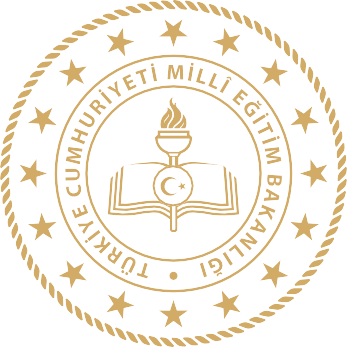 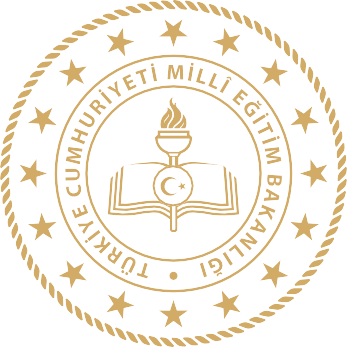 İli:Manisaİli:Manisaİlçesi: Kulaİlçesi: KulaAdres:4 Eylül Mahallesi 308 Sokak No:22Coğrafi Konum (link)38°32'44.9"N 28°37'34.5"ETelefonNumarası:(0236)816 20 30Faks Numarası:e- Posta Adresi:763862@meb.k12.trWeb	sayfası adresi:https://hbehiyeozboyaciao.meb.k12.tr/Kurum Kodu:763862Öğretim Şekli:İkili EğitimStrateji Geliştirme Kurulu BilgileriStrateji Geliştirme Kurulu BilgileriStratejik Plan Ekibi BilgileriStratejik Plan Ekibi BilgileriAdı SoyadıÜnvanıAdı SoyadıÜnvanıYasemin BOZDEMİROkul MüdürüEmel OKUMUŞMüdür YardımcısıEmel OKUMUŞMüdür YardımcısıGamze KUŞCUÖğretmenMerve ÇORAPLIÖğretmenMelike KAŞIKÇIÖğretmenGülümser AKSUOkul Aile Birliği BaşkanıPerrin TAŞDELENÜYESinem DİREMCİYönetim Kurulu ÜyesiGüler AVCI AYHANÜYEYasal Yükümlülük (Görevler)Dayanak (Kanun, Yönetmelik,  Genelge adı ve no’su)Okul öncesi, ilk ve ortaöğretim çağındaki öğrencileri bedenî, zihnî, ahlakî, manevî, sosyal ve kültürel nitelikler yönünden geliştiren ve insan haklarına dayalı toplum yapısının ve küresel düzeyde rekabet gücüne sahip ekonomik sistemin gerektirdiği bilgi ve becerilerle donatarak geleceğe hazırlayan eğitim ve öğretim programlarını tasarlamak, uygulamak, güncellemek; öğretmen ve öğrencilerin eğitim ve öğretim hizmetlerini bu çerçevede yürütmek ve denetlemek1 No’lu Cumhurbaşkanlığı Kararnemesi (CBK)’nin On Birinci Bölümü 301’inci maddesi 1’inci fıkrası (a) bendiAtatürk inkılap ve ilkelerine ve Anayasada ifadesini bulan Atatürk milliyetçiliğine bağlı; Türk Milletinin milli, ahlaki, insani, manevi ve kültürel değerlerini benimseyen, koruyan ve geliştiren; ailesini, vatanını, milletini seven ve daima yüceltmeye çalışan, insan haklarına ve Anayasanın başlangıcındaki temel ilkelere dayanan demokratik, laik ve sosyal bir hukuk Devleti olan Türkiye Cumhuriyetine karşı görev ve sorumluluklarını bilen ve bunları davranış haline getirmiş yurttaşlar olarak yetiştirmek1739 Milli Eğitim Temel Kanunu Madde 1Beden, zihin, ahlak, ruh ve duygu bakımlarından dengeli ve sağlıklı şekilde gelişmiş bir kişiliğe ve karaktere, hür ve bilimsel düşünme gücüne, geniş bir dünya görüşüne sahip, insan haklarına saygılı, kişilik ve teşebbüse değer veren, topluma karşı sorumluluk duyan; yapıcı, yaratıcı ve verimli kişiler olarak yetiştirmek1739 Milli Eğitim Temel Kanunu Madde 2İlköğretimin amaç ve görevleri, milli eğitimin genel amaçlarına ve temel ilkelerine uygun olarak, 1. Her Türk çocuğuna iyi bir vatandaş olmak için gerekli temel bilgi, beceri, davranış ve alışkanlıkları kazandırmak; onu milli ahlak anlayışına uygun olarak yetiştirmek; 2. Her Türk çocuğunu ilgi, istidat ve kabiliyetleri yönünden yetiştirerek hayata ve üst öğrenime hazırlamaktır.1739 Milli Eğitim Temel Kanunu Madde 23Madde 1 – İlköğretim, kadın erkek bütün Türklerin milli gayelere uygun olarak bedeni, zihni ve ahlaki gelişmelerine ve yetişmelerine hizmet eden temel eğitim ve öğretimdir. Madde 13 – Okul öncesi kurumlarında mecburi öğrenim çağına gelmemiş olan çocuklar eğitilir.222 Sayılı İlköğretim ve Eğitim Kanunu Made 1-13Okul öncesi eğitiminin amaçları ve Görevleri Türk Millî Eğitiminin genel amaçlarına ve temel ilkelerine uygun olarak; 1) Çocukların;beden, zihin ve duygu gelişimini ve iyi alışkanlıklar kazanmasını sağlamak, 2) Toplumsal hayata uyum sağlamalarını desteklemek. 3)Onları İlkokula hazırlamak, 4) Şartları elverişsiz çevrelerden ve ailelerden gelen çocuklar için ortak bir yetiştirme ortamı yaratmak, d)Çocukların Türkçeyi doğru ve güzel konuşmalarını sağlamaktırMilli Eğitim Bakanlığı Temel Eğitim Genel Müdürlüğü Okul Öncesi Eğitim Programı-2024Milli Eğitim Bakanlığı‟nın, Eğitim Programında belirlenen ilke ve amaçlara uygun olarak, okul öncesi eğitimin yaygınlaştırılması, hizmetlerin etkin ve verimli bir şekilde yürütülmesiGenelge 2009/053Milli Eğitim Bakanlığı, 2024-2028 Stratejik Planında yer alan 12.  Kalkınma Planı ve Hükümet Programı doğrultusunda, okul öncesi eğitim hizmetlerinin etkin ve verimli olarak yürütülebilmesi için yapılacak çalışmalar ve uygulanacak husularGenelge 2022/10YASAL YÜKÜMLÜLÜK(GÖREVLER)DAYANAK(KANUN, YÖNETMELİK, GENELGE, YÖNERGE)Atama657 Sayılı Devlet Memurları KanunuAtamaMilli Eğitim Bakanlığına Bağlı Okul ve Kurumların Yönetici ve Öğretmenlerinin Norm Kadrolarına İlişkin YönetmelikAtamaMilli Eğitim Bakanlığı Eğitim Kurumları Yöneticilerinin Atama ve Yer Değiştirmelerine İlişkin YönetmelikAtamaMilli Eğitim Bakanlığı Öğretmenlerinin Atama ve Yer Değiştirme YönetmeliğiÖdül, DisiplinDevlet Memurları KanunuÖdül, Disiplin6528 Sayılı Milli Eğitim Temel Kanunu İle Bazı Kanun ve Kanun Hükmünde Kararnamelerde Değişiklik Yapılmasına Dair KanunÖdül, DisiplinMilli Eğitim Bakanlığı Personeline Başarı, Üstün Başarı ve Ödül Verilmesine Dair YönergeÖdül, DisiplinMilli Eğitim Bakanlığı Disiplin Amirleri YönetmeliğiOkul Yönetimi1739 Sayılı Milli Eğitim Temel KanunuOkul YönetimiMilli Eğitim Bakanlığı İlköğretim Kurumları YönetmeliğiOkul YönetimiMilli Eğitim Bakanlığı Okul Aile Birliği YönetmeliğiOkul YönetimiMilli Eğitim Bakanlığı Eğitim Bölgeleri ve Eğitim Kurulları YönergesiOkul YönetimiMEB Yönetici ve Öğretmenlerin Ders ve Ek Ders Saatlerine İlişkin KararOkul YönetimiTaşınır Mal YönetmeliğiEğitim-ÖğretimAnayasaEğitim-Öğretim1739 Sayılı Milli Eğitim Temel KanunuEğitim-Öğretim222 Sayılı İlköğretim ve Eğitim KanunuEğitim-Öğretim6287 Sayılı İlköğretim ve Eğitim Kanunu ile Bazı Kanunlarda Değişiklik Yapılmasına Dair KanunEğitim-ÖğretimMilli Eğitim Bakanlığı İlköğretim Kurumları YönetmeliğiEğitim-ÖğretimMilli Eğitim Bakanlığı Eğitim Öğretim Çalışmalarının Planlı Yürütülmesine İlişkin YönergeEğitim-ÖğretimMilli Eğitim Bakanlığı Öğrenci Yetiştirme Kursları YönergesiEğitim-ÖğretimMilli Eğitim Bakanlığı Ders Kitapları ve Eğitim Araçları YönetmeliğiEğitim-ÖğretimMilli Eğitim Bakanlığı Öğrencilerin Ders Dışı Eğitim ve Öğretim Faaliyetleri Hakkında YönetmelikPersonel İşleriMilli Eğitim Bakanlığı Personel İzin YönergesiPersonel İşleriDevlet Memurları Tedavi ve Cenaze Giderleri YönetmeliğiPersonel İşleriKamu Kurum ve Kuruluşlarında Çalışan Personelin Kılık Kıyafet YönetmeliğiPersonel İşleriMemurların Hastalık Raporlarını Verecek Hekim ve Sağlık Kurulları Hakkındaki YönetmelikPersonel İşleriMilli Eğitim Bakanlığı Personeli Görevde Yükseltme ve Unvan Değişikliği YönetmeliğiPersonel İşleriÖğretmenlik Kariyer Basamaklarında Yükseltme YönetmeliğiMühür, Yazışma, ArşivResmi Mühür YönetmeliğiMühür, Yazışma, ArşivResmi Yazışmalarda Uygulanacak Usul ve Esaslar Hakkındaki YönetmelikMühür, Yazışma, ArşivMilli Eğitim Bakanlığı Evrak YönergesiMühür, Yazışma, ArşivMilli Eğitim Bakanlığı Arşiv Hizmetleri YönetmeliğiRehberlik ve Sosyal EtkinliklerMilli Eğitim Bakanlığı Rehberlik ve Psikolojik Danışma Hizmetleri Yönet.Rehberlik ve Sosyal EtkinliklerOkul Spor Kulüpleri YönetmeliğiRehberlik ve Sosyal EtkinliklerMilli Eğitim Bakanlığı İlköğretim ve Ortaöğretim Sosyal Etkinlikler YönetmeliğiÖğrenci İşleriMilli Eğitim Bakanlığı İlköğretim Kurumları YönetmeliğiÖğrenci İşleriMilli Eğitim Bakanlığı Demokrasi Eğitimi ve Okul Meclisleri YönergesiÖğrenci İşleriOkul Servis Araçları Hizmet Yönetmeliğiİsim ve TanıtımMilli Eğitim Bakanlığı Kurum Tanıtım Yönetmeliğiİsim ve TanıtımMilli Eğitim Bakanlığına Bağlı Kurumlara Ait Açma, Kapatma ve Ad Verme YönetmeliğiSivil SavunmaSabotajlara Karşı Koruma YönetmeliğiSivil SavunmaBinaların Yangından Korunması Hakkındaki YönetmelikSivil SavunmaDaire ve Müesseseler İçin Sivil Savunma İşleri KılavuzuYasal Yükümlülükler ve Mevzuat Analizi Aşamasında Cevaplandırılması Gereken Temel SorularOkul/kurumun çalışma usulleri ve iş süreçlerine ilişkin hangi düzenlemeler bulunmaktadır?Okul/kurum	tarafından	sunulan	ürün	ve	hizmetler	nelerdir?	Bunların yararlanıcıları kimlerdir?Okul/kurum tarafından sunulan ürün ve hizmetlerin nitelik ve niceliğine ilişkin ne gibi hükümler bulunmaktadır.Üst Politika Belgesiİlgili Bölüm/ReferansVerilen Görev/İhtiyaçlarKurum Faaliyetlerindebütçenin etkin ve verimli5018 sayılı Kamu Mali Yönetimi ve Kontrol Kanunu9. Madde,41. MaddekullanımıStratejik Plan Hazırlama Performans ProgramıHazırlamaFaaliyet Raporu Hazırlama30344 sayılı Kamu İdarelerinde Stratejik Plan Hazırlamaya İlişkin Usul ve Esaslar Hakkında Yönetmelik (26 Şubat 2018)Tümü4 yıllık hedefleri içeren Stratejik Plan hazırlanmasıKamu İdareleri İçin Stratejik Plan Hazırlama Kılavuzu (26 Şubat 2018)Tümü4 yıllık hedefleri içeren Stratejik Plan hazırlanmasıMEB 2024-2028 Stratejik PlanıTümü      MEB Politikaları Konusunda      Taşra Teşkilatına Rehberlik     Manisa İl Mem 2024-2028 Stratejik PlanıTümüKula İlçe Mem 2024-2028 Stratejik PlanıTümüFaaliyet AlanıÜrün/HizmetlerÖğretim-eğitim faaliyetleriÖğrenci İşleri Kayıt-nakil işleri Devam-devamsızlıkRehberlik faaliyetleriÖğrencilere rehberlik yapmak Velilere rehberlik etmek Rehberlik faaliyetlerini yürütmekSosyal faaliyetler Gezi- Gözlem-İncelemeSportif faaliyetler Geleneksel Çocuk Oyunları ,Bahçe OyunlarıKültürel ve sanatsal faaliyetler Belirli Gün ve Haftalar Anma ve Kutlama Etkinlikleriİnsan kaynakları faaliyetleri (mesleki gelişim faaliyetleri, personel etkinlikleri…) Seminer,Kurs ÇalışmalarıOkul aile birliği faaliyetleri Toplantılar, Okul Geliştirme ÇalışmalarıÖğrencilere yönelik faaliyetler Günlük Yaşam Becerisi Kazandırma, İlkokula Hazırlama ,Kendini Gerçekleştirme, Öğrencilerin Çok Yönlü Gelişimini SağlamaÖğrenme ortamlarına yönelik faaliyetler  Öğrenme Merkezi,Bahçe ve Ortak alanların GeliştirilmesiPAYDAŞLARPAYDAŞLARİÇ PAYDAŞLARDIŞ PAYDAŞLARYARARLANICIYARARLANICIYARARLANICIYARARLANICIPAYDAŞLARPAYDAŞLARÇalışanlar,BirimlerTemel ortakStratejikortakTedarikçiMüşteri,kitlehedefMillî Eğitim BakanlığıMillî Eğitim BakanlığıxxxManisa ValiliğiManisa ValiliğixxMilli	Eğitim ÇalışanlarıMüdürlüğüxxxİlçe	Milli MüdürlükleriEğitimxxxOkul MüdürüOkul MüdürüxxxxMüdür YardımcısıMüdür YardımcısıxxxxÖğretmenlerxxxYardımcı PersonellerxxxÖğrenciler ve VelilerÖğrenciler ve VelilerxxxxOkul Aile BirliğiOkul Aile BirliğixxÖzel İdareÖzel İdarexKula BelediyesiKula BelediyesixGüvenlik Güçleri (Emniyet, Jandarma)Güvenlik Güçleri (Emniyet, Jandarma)xxBayındırlık Müdürlüğüve	İskânxxSosyal MüdürlüğüHizmetlerxxGençlik ve Spor MüdürlüğüGençlik ve Spor MüdürlüğüxxMuhtarlıkMuhtarlıkxxİşveren kuruluşlarİşveren kuruluşlarxxSivil Toplum KuruluşlarıSivil Toplum KuruluşlarıxxPaydaşİç PaydaşDış PaydaşYararlanıcı (Müşteri)Neden Paydaş?ÖnceliğiMEBBağlı olduğumuz merkezi idare1ÖğrencilerHizmetlerimizdenyaralandıkları için1Özel İdareTedarikçi mahalli idare1STKOAmaç	ve	hedeflerimizeulaşmak	iş	birliği yapacağımız kurumlar..Ürün/HizmetYararlanıcı (Müşteri)Eğitim-Öğretim (Örgün- Yaygın)Yatılılık-BurslulukNitelikli İş GücüAR-GE, Projeler, DanışmanlıkAltyapı, Donatım YatırımYayımRehberlik, Kurs, Sosyal etkinliklerMezunlar (Öğrenci)Ölçme-DeğerlendirmeÖğrencileroVelilerÜniversitelerooooooUluslararası kuruluşlarooMeslek KuruluşlarıSağlık kuruluşlarıoDiğer KurumlaroÖzel sektörooOkul/Kurum İçiAnaliz İçerik TablosuÖğrenci sayıları3-A SINIFI :  7 ERKEK ÖĞRENCİ    9 KIZ ÖĞRENCİ4-A SINIFI:  15 ERKEK ÖĞRENCİ  7 KIZ ÖĞRENCİ4-B SINIFI:  15 ERKEK ÖĞRENCİ  11 KIZ ÖĞRENCİ5-A SINIFI:  13 ERKEK ÖĞRENCİ  17 KIZ ÖĞRENCİ5-B SINIFI: 16 ERKEK ÖĞRENCİ    14 KIZ ÖĞRENCİ  Okulun ihtiyaçlarının temininde ve eğitim öğretimde okula yardımcı olmakOkul Aile Birliği, Okul Müdürü,Öğretmenler,VelilerOkulun eğitim öğretim faaliyetleriÖğretmenler Kurulu,Müdür,Müdür YardımcısıOkulun zayıf ve güçlü yönlerini tespit edip o yönlerde planlar yapmakOGYE,Okul Aile Birliği,Okul ve ÖğrencilerOkulun her türlü ihtiyaçlarının teminiSatın Alma Komisyonu,Öğretmenler ,OkulÖğrenme ortamı verileriMüdür Odası,Müdür Yardımcısı Odası,4 Sınıf, Mutfak,BahçeOkula gelen ve giden taşınırların kontrolüMuayene Kabul Komisyonu, Öğretmenler, OkulÇalışanın ÜnvanıGörevleriOkul /Kurum Müdürü Yasemin BOZDEMİRMüdür Yardımcısı Emel OKUMUŞÖğretmenlerArife GÜR  ÖğretmenlerBüşra KAYABAŞ  ÖğretmenlerGamze KUŞCU  ÖğretmenlerMelike KAŞIKÇI  ÖğretmenlerMerve ÇORAPLI  Yardımcı Hizmetler PersoneliHanım GÖKOĞLANYardımcı Hizmetler Personeli Öznur ÇINARHizmet Süreleri2023-2024 Eğitim Öğretim Yılı İtibarıyla2023-2024 Eğitim Öğretim Yılı İtibarıylaHizmet SüreleriKişi Sayısı%1-4 Yıl15-6 Yıl17-10 Yıl10…..ÜzeriYıl İçerisinde Okul/Kurumdan Ayrılan Yönetici SayısıYıl İçerisinde Okul/Kurumdan Ayrılan Yönetici SayısıYıl İçerisinde Okul/Kurumdan Ayrılan Yönetici SayısıYıl İçerisinde Okul/Kurumda Göreve Başlayan Yönetici SayısıYıl İçerisinde Okul/Kurumda Göreve Başlayan Yönetici SayısıYıl İçerisinde Okul/Kurumda Göreve Başlayan Yönetici Sayısı202120222023202120222023TOPLAM111112Adı ve SoyadıGöreviKatıldığı Çalışmanın AdıKatıldığı YılBelge NoYasemin BOZDEMİRMüdürÇalışanların Temel İş Sağlığı ve Güvenliği Eğitimi Kursu (Tehlikeli/Az Tehlikeli İşyerleri)20242024982128Emel OKUMUŞMüdür YardımcısıÇalışanların Temel İş Sağlığı ve Güvenliği Eğitimi Kursu (Tehlikeli/Az Tehlikeli İşyerleri)20242024982128Hizmet SüreleriBranşıKadınErkekHizmet YılıToplamHizmet SüreleriHizmet Süreleri1-3 Yıl-----4-6 YılOKUL ÖNCESİ ÖĞRTMENİ1-4 YIL17-10 YılOKUL  ÖNCESİ ÖĞRETMENİ2-8YIL10 YIL211-15 YılOKUL  ÖNCESİ ÖĞRETMENİ2-12 YIL13 YIL216-20OKUL  ÖNCESİ ÖĞRETMENİ1-15 YIL120 ve üzeriOKUL  ÖNCESİ ÖĞRETMENİ121 YIL1Yıl İçerisinde Kurumdan Ayrılan Öğretmen SayısıYıl İçerisinde Kurumdan Ayrılan Öğretmen SayısıYıl İçerisinde Kurumdan Ayrılan Öğretmen SayısıYıl İçerisinde Kurumda Göreve Başlayan Öğretmen SayısıYıl İçerisinde Kurumda Göreve Başlayan Öğretmen SayısıYıl İçerisinde Kurumda Göreve Başlayan Öğretmen Sayısı202120222023202120222023TOPLAM----11Adı ve SoyadıBranşıKatıldığı Çalışmanın AdıKatıldığı YılBelge NoARİFE GÜROKUL ÖNCESİ ÖĞRETMENİMEB Birim Amirlerinin Öğretmen Bilgilendirme Semineri20232023007736BÜŞRA KAYABAŞOKUL ÖNCESİ ÖĞRETMENİÖncesi Döneminde Çocuklar İçin Matematik Oyunları Semineri20232023002595GAMZE KUŞCUOKUL ÖNCESİ ÖĞRETMENİOkul Yöneticilerinin Rehberlik Koordinasyon Eğitimi Semineri20232023007735MELİKE KAŞIKÇIOKUL ÖNCESİ ÖĞRETMENİOkul Kültürünün Geliştirilmesi Semineri20232023003856MERVE ÇORAPLIOKUL ÖNCESİ ÖĞRETMENİKelime1 Hikâye Semineri20232023003842GöreviErkekKadınEğitim DurumuHizmet YılıToplam1TEMİZLİK PERSONELİ-1İLKÖĞRETİM 1 AY12AŞÇI-1İLKÖĞRETİM 6 AY1Çalışanın ÜnvanıGörevleriOkul /Kurum Müdürüa) Okulda bütün çalışmaları ilgililerle iş birliği yaparak eğitim yılı başlamadan önce plânlar ve düzenler. b) Eğitim ve yönetimin verimliliğini artırmak, eğitimin kalitesini yükseltmek ve bu konuda sürekli gelişimi sağlamak için gerekli araştırmaları yapar, eğitimle ilgili gelişmeleri izler ve sonuçlarını değerlendirir. c) Aylık ve günlük plânların eğitim programlarına göre hazırlanmasında ve diğer çalışmalarda öğretmenlere rehberlik eder, plânlarını imzalar ve çalışmalarını denetler. d) Kurumun temizlik ve düzeni ile öğretmen ve diğer personelin sağlık, temizlik ve beslenme işleriyle ilgili çalışmalarını izler. Aylık yemek listesinin çocukların gelişim özellikleri, ihtiyaçları ve çevre şartları doğrultusunda hazırlanmasında müdür yardımcısı ve öğretmenlerle iş birliği yapar. e) Okul bina ve tesislerinin kullanımı, bakımı, temizliği, doğal afete karşı korunması, binanın fiziksel durumu ve donanımından kaynaklanan kazalara neden olabilecek merdiven, radyatör, soba, korniş, kapı, pencere, kaygan zemin, oyun materyali ve benzeri unsurlara karşı okulun iç ve dış güvenliğinin sağlanması yönünde gereken önlemleri alır. f) Özel eğitim gerektiren çocukların eğitimi için gerekli önlemleri alır. g) Eğitim materyallerinin sağlanması, kullanılması, korunması, bakımı, temizliği ve düzeni için gerekli önlemleri alır. h) Çocukların periyodik olarak sağlık kontrollerinin yapılmasını sağlar. ı) Okulun yıllık bütçesini hazırlar, ödeneklerin zamanında ve yöntemine uygun kullanılmasına ilişkin işlemleri izler, bütçenin ilgili makamlara gönderilmesini sağlar. j) Eğitim istatistiklerinin, ödenek istem çizelgelerinin ve resmî yazıların hatasız ve eksiksiz hazırlanmasını ve ilgili makamlara zamanında gönderilmesini sağlar. k) Okulla ilgili olağanüstü durumları ilgili makama bildirir. l) ilgili makamlarca yazılı, basılı ya da elektronik ortamda yayımlanan kanun, yönetmelik, yönerge ve diğer emirlerin ilgililere duyurulmasını sağlar. Mevzuatın uygulanması ile ilgili önlemleri alır.m)  Okulun taşınırlarını, göreve başlama veya görevden ayrılma durumunda 18.1.2007 tarihli ve 26407 sayılı Resmî Gazete’de yayımlanan Taşınır Mal Yönetmeliği hükümlerine göre devir-teslim eder.n) Okul öncesi eğitimin tanıtımı ve yaygınlaştırılması amacıyla toplantı, panel, sempozyum ve benzeri etkinliklerin düzenlenmesi için gerekli çalışmaları yaparo) Çocuklara verilen günlük yemek örneklerinin uygun ortamda 72 saat saklanmasını sağlar. p) Personelin disiplin ve sicili ile ilgili iş ve işlemlerini yürütür. r) Velilerden alınan ücretlerin harcanmasında harcama yetkilisi görevini yerine getirir. s) Görev tanımlarında belirtilen diğer görevleri yapar. ş) Okulda yemek saatlerinde çocukların düzenli olarak yemek yemelerini ve günlük eğitimin sona ermesinden velilerin çocuklarını teslim almalarına kadar geçen sürede okul-aile birliği ile de işbirliği yaparak çocukların gözetimleri ile ilgili tedbirleri alır.t) Okulun çevresinde müdür yardımcıları ve öğretmenler tarafından alan taraması yapılmasını sağlar.Müdür YardımcısıMüdür yardımcısı, okulun işleyişinden ve işlerin düzenli olarak yürütülmesinden müdüre karşı sorumludur. a) Okulun yönetim, eğitim ve büro işleriyle ilgili olarak müdür tarafından verilen görevleri yapar. b) Öğretmenlerce tutulan çocuk gelişim kayıtlarını izler. c) Aylık yemek listesini hazırlar veya hazırlatır. d) Yemekhane ve okulun genel temizlik işlerini organize eder. e) Okula gelen erzakın muayenesini ve günlük erzakın ambardan çıkarılmasını sağlar. f) Gerektiğinde okul müdürüne vekâlet eder. g) Okul müdürü tarafından verilen diğer görevleri yapar. h) Okulda yemeği saatlerinde çocukların düzenli olarak yemek yemelerini ve günlük eğitimin sona ermesinden velilerin çocuklarını teslim almalarına kadar geçen sürede çocukların gözetimleri ile ilgili olarak okul müdürü tarafından alınan tedbirlerin uygulanmasına yardımcı olur.”ÖğretmenlerÖğretmen; kanun, tüzük, yönetmelik, yönerge ve emirlerle programlarda belirtilen görevleri yerine getirmekle yükümlüdür.   Öğretmen, Millî Eğitim Bakanlığı Yönetici ve Öğretmenlerinin Ders ve Ek Ders Saatlerine ilişkin Karar gereğince kendisine verilen ders ve ek ders görevini yapmak zorundadır.a) Eğitim programına uygun olarak aylık ve günlük planları hazırlar ve uygular, Öğretmen Çalışma (Eğitim) Saatleri Devam Takip Defterini doldurur ve imzalar. b) Etkinlikler için gereken eğitim materyallerini hazırlar. Araç-gereç ve eğitim materyallerinin korunmasını, bakım ve onarımını sağlar. c) Yönetimin vereceği eğitimle ilgili diğer görevleri yapar.d) Aile eğitimiyle ilgili çalışmaların plânlanmasına katılır ve uygular.e) Okulda kutlanacak özel günleri plânlar ve uygular. f) Okulun genel eğitim etkinliklerine katılır. g) Özel eğitim gerektiren çocukların eğitimi için önlemler alır. h) Nöbet çizelgesine uygun olarak nöbet görevini yerine getirir. ı) Kanun, Tüzük, Yönerge, Genelge ve Tebliğler Dergisini okur ve imzalar. j) Öğretmenler Kurulu ve zümre öğretmenler kurulu toplantılarına katılır.Yardımcı Hizmetler Personelia) Okul binası ve okuldaki eşyaların temizliğini, basit bakım ve onarımlarını yapar. b) Okula gelen-giden çeşitli malzeme ile araç-gereci gerekli yerlere taşır ve yerleştirir. c) Okul yönetimince yapılacak plânlama ve iş bölümüne göre her türlü yazı ve dosyayı dağıtır ve toplar. d) Hizmet yerlerinin aydınlatma ve ısıtma işlerinde çalışır. e) Yönetici ve öğretmenler tarafından kendisine verilen hizmetlerle ilgili diğer görevleri yerine getirir.f) Okul bahçesinin ve bahçe araç - gerecinin temizlik, bakım ve onarımı ile ilgili bahçıvanlık hizmetlerini yapar. AŞÇIa) Günlük yemek listesine göre kendisine teslim edilen besin maddelerini nöbetçi öğretmenin gözetim ve denetimi altında, sağlık ve temizlik kurallarına uygun olarak hazırlar ve pişirir. Yiyeceklerin kalitesi ve görüntüsü bozulmadan dağıtımını yapar. b) Teslim aldığı besin maddelerinin bozulmayacak şekilde saklanmasını, eksiksiz olarak hazırlanmasını, yerinde kullanılmasını ve israf edilmemesini sağlar. c) Mutfakta kullanılan kapların temiz bulundurulmasına özen gösterir, mutfağın genel temizlik ve çalışma düzenini sağlar. d) Okul yönetimince hazırlanan yemekhane talimatnamesinde belirtilen diğer görevleri yaparMevcut KapasiteMevcut KapasiteMevcut KapasiteMevcut KapasiteMevcut Kapasite Kullanımı ve PerformansMevcut Kapasite Kullanımı ve PerformansMevcut Kapasite Kullanımı ve PerformansMevcut Kapasite Kullanımı ve PerformansMevcut Kapasite Kullanımı ve PerformansMevcut Kapasite Kullanımı ve PerformansPsikolojik Danışman Norm SayısıGörev Yapan Psikolojik Danışman Sayısıİhtiyaç Duyulan Psikolojik Danışman SayısıGörüşme Odası SayısıDanışmanlık Hizmeti AlanDanışmanlık Hizmeti AlanDanışmanlık Hizmeti AlanRehberlik Hizmetleri İle İlgili Düzenlenen Eğitim/Paylaşım Toplantısı vb. Faaliyet SayısıRehberlik Hizmetleri İle İlgili Düzenlenen Eğitim/Paylaşım Toplantısı vb. Faaliyet SayısıRehberlik Hizmetleri İle İlgili Düzenlenen Eğitim/Paylaşım Toplantısı vb. Faaliyet SayısıPsikolojik Danışman Norm SayısıGörev Yapan Psikolojik Danışman Sayısıİhtiyaç Duyulan Psikolojik Danışman SayısıGörüşme Odası SayısıÖğrenci SayısıÖğretmen SayısıVeli SayısıÖğretmenlere YönelikÖğrencilere YönelikVelilere Yönelik00101245124122Araç-Gereçler202120222023İhtiyaçBİLGİSAYAR223-YAZICI 111-FOTOKOPİ MAKİNASI---1Güvenlik Kameraları4-4Fiziki MekânVarYokAdediİhtiyaçAçıklamaÖğretmen Çalışma Odası*Ekipman Odası*Kütüphane*Rehberlik Servisi*Resim Odası*Müzik Odası*Çok Amaçlı Salon*Spor Salonu*Kaynaklar20242025202620272028Genel BütçeOkul Aile BirliğiÖzel İdareYOKKira GelirleriYOKDöner SermayeYOKDış Kaynak/ProjelerYOKDiğerYOKTOPLAMHarcama KalemiÇeşitleriPersonel             Aşçı Maaş ve Sigorta GiderleriBeslenme             Sabah ve Öğlen Öğrenci Beslenme GiderleriOnarımOkul/kurum binası ve tesisatlarıyla ilgili her türlüküçük onarım; makine, bilgisayar, yazıcı vb. bakım giderleriSosyal-sportif faaliyetlerEtkinlikler ile ilgili giderlerTemizlikTemizlik malzemeleri alımıİletişimTelefon, faks, internet, posta, mesaj giderleriKırtasiyeHer türlü kırtasiye ve sarf malzemesi giderleriYILLAR202120212022202220232023HARCAMA KALEMLERİGELİRGİDERGELİRGİDERGELİRGİDERTemizlik20.977,60TL1.540,98TL94.065,66 TL2.503,27 TL139.936,20 TL700 TLKüçük Onarım20.977,60TL2.360 TL94.065,66 TL139.936,20 TL5000 TLBilgisayar Harcamaları20.977,60TL8.685,0894.065,66 TL139.936,20 TL4.714 TLBüro Makinaları Harcamaları20.977,60TL094.065,66 TL139.936,20 TL4.786 TLTelefon20.977,60TL094.065,66 TL139.936,20 TL0Sosyal Faaliyetler20.977,60TL94.065,66 TL139.936,20 TL0Kırtasiye20.977,60TL3.274,8094.065,66 TL14.701,46 TL139.936,20 TL36.015,23TLGENEL20.977,60TL94.065,66 TL139.936,20 TLYaş GrubuYıllarYıllarYıllarYıllarYaş Grubu2020-20212021-20222022-20232023-20243 Yaş (36-48 ay) Okullaşma Oranı--% 14,4% 204 Yaş (48-50 ay) Okullaşma Oranı%25,5   %28,2       % 32,5% 73,35 Yaş (60-72 ay) Okullaşma Oranı% 24,0    %35,7       % 53,0% 84,5Öğrenci Sayısına İlişkin BilgilerÖğrenci Sayısına İlişkin BilgilerÖğrenci Sayısına İlişkin BilgilerÖğrenci Sayısına İlişkin BilgilerÖğrenci Sayısına İlişkin BilgilerÖğrenci Sayısına İlişkin BilgilerÖğrenci Sayısına İlişkin Bilgiler2021-20222021-20222022-20232022-20232023-20242023-2024KızErkekKızErkekKızErkekÖğrenci Sayısı203063616658Toplam Öğrenci Sayısı5050124124124124Politik-Yasal etkenlerEkonomik etkenlerKalkınma Planı ve Orta Vadeli Program,Bakanlık, il ve ilçe stratejik planlarının incelenmesi,Yasal yükümlülüklerin belirlenmesi,Oluşturulması gereken kurul ve komisyonlar,Okul/kurum çevresindeki politik durum.Okul/kurumun bulunduğu çevrenin genel gelir durumu,İş kapasitesi,Okul/kurumun gelirini arttırıcı unsurlar,Okul/kurumun giderlerini arttıran unsurlar,Tasarruf sağlama imkânları,İşsizlik durumu,Mal-ürün ve hizmet satın alma imkânları,Kullanılabilir bütçeSosyokültürel etkenlerTeknolojik etkenlerKariyer beklentileri,Ailelerin ve öğrencilerin bilinçlenmeleri,Aile yapısındaki değişmeler (geniş aileden çekirdek aileye geçiş, erken yaşta evlenme vs.),Nüfus artışı,Göç,Nüfusun yaş gruplarına göre dağılımı,Hayat beklentilerindeki değişimler (Hızlı para kazanmahırsı, lüks yaşama düşkünlük, kırsal alanda kentsel yaşam),Beslenme alışkanlıkları,Değerler, mesleki etik kuralları vb.Okul/kurumun teknoloji kullanım durumue- Devlet uygulamaları,Dijital Platformlar üzerinden uzaktan eğitim imkânları,Okul/kurumun sahip olmadığı teknolojik araçlarPersonelin ve öğrencilerin teknoloji kullanım kapasiteleri,Personelin ve öğrencilerin sahipolduğu teknolojik araçlar,Teknoloji alanındaki gelişmelerTeknolojinin eğitimde kullanımıÇevresel EtkenlerÇevresel EtkenlerHava ve su kirlenmesi,Toprak yapısı,Bitki örtüsü,Doğal kaynakların korunması için yapılan çalışmalar,Çevrede yoğunluk gösteren hastalıklar,Doğal afetler (deprem kuşağında bulunma, Covid 19, kene vakaları vb.)Hava ve su kirlenmesi,Toprak yapısı,Bitki örtüsü,Doğal kaynakların korunması için yapılan çalışmalar,Çevrede yoğunluk gösteren hastalıklar,Doğal afetler (deprem kuşağında bulunma, Covid 19, kene vakaları vb.)GÜÇLÜ TARAFLARGÜÇLÜ TARAFLARGÜÇLÜ TARAFLAREğitim ve Öğretime ErişimEğitim ve ÖğretimdeKaliteKurumsal KapasiteOkul terk durumunun minimum düzeyde olmasıOkulun konumunun gelişen bir yerde olmasıUlaşımın kolay olmasıSemtte tek anaokulu olmamızÖğretmenlerin genç ve dinamik olmasıÖğretmenler arası işbirliğinin olmasıİdare, öğretmen, personel arasında iletişimin kuvvetli olmasıYöneticilerin ve öğretmenlerin alanlarında uzman olmalarıYenilikleri takip etmeÖğrenci sayısının istenilen düzeyde olmasıÖğretmen sayısının yeterli olmasıMüzik ve tiyatro çalışmaları için ses sisteminin olmasıOkul yönetiminin çevre ile iletişiminin güçlü olmasıZAYIF TARAFLARZAYIF TARAFLARZAYIF TARAFLAREğitim ve Öğretime ErişimEğitim ve ÖğretimdeKaliteKurumsal KapasiteKonum olarak şehir merkezine uzak olmasıOkulumuzun sosyo – ekonomik düzeyi orta düzeyli çevrede olmasıAilelerin sosyo kültürel düzeyleri arasındaki  dengesizlikten dolayı, okul öncesi eğitimden aile beklentilerinin farklılaşmasıBina ekipman yetersizliği(fotokopi makinası)Okulun teknik sıkıntıların sık sık meydana gelmesiOkul Bahçe duvarlarının demirle çevrelenmiş olmamasıOkulun bahçe donanımının yetersiz olmasıİlçe Milli Eğitim Müdürlüğünün  yakın olmamasıFIRSATLARFIRSATLARFIRSATLAREğitim ve Öğretime ErişimEğitim ve ÖğretimdeKaliteKurumsal KapasiteOkul öncesi eğitimin öneminin anlaşılmaya başlanmasıEğitim ve öğretime yönelik talebin giderek artmasıUlaşım ağının gelişmiş olmasıOkulun ulaşım açısından elverişli olmasıOkulun tercih edilen bir kurum olmasıGeniş bir paydaş kitlemizin olmasıOkul bahçesinin gelişmeye elverişli olmasıOkulun konumu nedeniyle çok çeşitli etkinlik ve gezilere katılma imkanının bulunmasıTEHDİTLERTEHDİTLERTEHDİTLEREğitim ve Öğretime ErişimEğitim ve ÖğretimdeKaliteKurumsal Kapasiteİlkokullarda anasınıfının bulunmasıKişiler arasındaki sosyo ekonomik eşitsizliklerOkul öncesinin bakıcı kurum olarak görülmesiYatırım yapabilecek kurum ve kuruluşların, hayırseverlerin az olmasıİl merkezine uzaklığıSosyal etkinlik alanlarının yetersizliğiOkulun güvenliğini sağlayacak güvenlik personelinin olmamasıDurum Analizi AşamalarıTespitlerİhtiyaçlarUygulanmakta Olan Stratejik Planın Değerlendirilmesiİzleme ve değerlendirme çalışmalarında eksikliklersaptanmıştır.İzleme ve değerlendirme için etkin bir sistem kurulmasıPaydaş AnaliziAileler ile iletişim ve işbirliği yeterli düzeydedir.Aileler ile ilişkileri daha da güçlendirecekbir ekosistemin kurulmasıOkul İçi Analiz Bina Ekipman Yetersizliği Bahçe donanımı, oyun alanı TEMA: Kurumsal KapasiteTEMA: Kurumsal KapasiteOkul/Kurum Türü: AnaokuluOkul/Kurum Türü: AnaokuluAmaçA1 Okul öncesi eğitim kurumlarının, eğitimin temel ilkeleri doğrultusunda niteliğini arttırmak amacıyla kurumsal kapasite geliştirilecektir. HedefH.1.1 Okul öncesi eğitim kurumlarında fiziki mekânların okulun ihtiyaç ve hedefleri doğrultusunda iyileştirilmesi sağlanacaktır.Performans GöstergeleriPG 1.1. Okulda/kurumda iyileştirilen fiziki mekân sayısı.PG 1.2  Açılan ana sınıfı derslik sayısıPG 1.3 Okulda düzenleme yapılan açık hava oyun alanı sayısıPG 1.4 İyileştirme yapılan kütüphane sayısıPG 1.5  Okulda düzenleme yapılan atölye sayısıStratejilerS1. Fiziki mekânların (derslikler, spor salonu, kütüphaneler, atölyeler, açık hava oyun alanları vb.) iyileştirilmesi için kamu idareleri, belediyeler ve hayırseverlerle vb. iş birlikleri yapılacaktır.S2. Okul öncesi eğitimde okul-aile iş birliği, farkındalık geliştirme, bilgilendirme çalışmaları yapılacaktır.S3. Okulun eksiklikleri yerinde tespit edilerek zamanında ödenek talebinde bulunulacaktır. S4. Okul, aile ve çevre iş birliği yapılarak fiziki mekânlar iyileştirilecektir. TEMA: Kurumsal KapasiteTEMA: Kurumsal KapasiteOkul/Kurum Türü: AnaokuluOkul/Kurum Türü: AnaokuluAmaçA1 Okul Öncesi Eğitim Kurumlarının, eğitimin temel ilkeleri doğrultusunda niteliğini arttırmak amacıyla kurumsal kapasite geliştirilecektir.HedefH1.2 Eğitim ve öğretimin sağlıklı ve güvenli bir ortamda gerçekleştirilmesi için okul sağlığı ve güvenliği geliştirilecektir.Performans GöstergeleriPG 1.1 Okulda yaşanan kaza sayısıPG 1.2 Teknoloji bağımlılığıyla mücadele ile ilgili konularda eğitim alan öğretmen sayısıPG 1.3 Teknoloji bağımlılığıyla mücadele ile ilgili konularda eğitim alan çocuk sayısıPG 1.4 Akran zorbalığı ve siber zorbalıkla ilgili konularda eğitim alan öğretmen sayısıPG 1.5 Akran zorbalığı ve siber zorbalıkla ilgili konularda eğitim alan veli sayısıPG 1.6 Hijyen, gıda güvenliği, bulaşıcı hastalıklar ile ilgili konularda eğitim alan öğretmen sayısıPG 1.7 Hijyen, gıda güvenliği, bulaşıcı hastalıklar ile ilgili konularda eğitim alan destek eğitim personeli sayısıPG 1.8 Sivil savunma eğitimlerine katılan öğretmen sayısıPG 1.9 Afet ve acil durum tatbikat sayısıStratejilerS1 Eğitim ortamları iş sağlığı ve güvenliği yönergesine uygun hâle getirilecektir.S2 Öğrenci, öğretmen ve velilerde farkındalık oluşturmak için bağımlılıkla mücadele, akran zorbalığı, siber zorbalık, sağlıklı beslenme ve obezite, hijyen, bulaşıcı hastalıklar ve gıda güvenliği gibi konularda alan uzmanları ile iş birliğinde eğitimler düzenlenecektir.S3 Doğa, insan ve teknoloji kaynaklı (deprem, sel, heyelan, yangın, çığ ve salgın hastalıklar vd.) afetlere karşı gerekli tedbirlerin alınması için çalışmalar yapılacaktır. S4 Doğa, insan ve teknoloji kaynaklı (deprem, sel, heyelan, yangın, çığ ve salgın hastalıklar vd.) konularında alan uzmanları ile iş birliğinde öğretmen, öğrenci ve velilere farkındalık eğitimleri verilecektir.S5 Okulun afet ve acil durum eylem planının güncel tutulması sağlanacaktır.S6 Afet ve acil durum tatbikatları düzenlenecektir.TEMA: Kurumsal KapasiteTEMA: Kurumsal KapasiteOkul/Kurum Türü: AnaokuluOkul/Kurum Türü: AnaokuluAmaçA2 Eğitim ve öğretimin niteliğinin geliştirilmesini sağlanacaktır.HedefH2.2.1 Kurum personelinin mesleki gelişimlerinin artırılması sağlanacaktır.Performans GöstergeleriPG 1.1 Hizmet içi eğitim alan yönetici sayısı PG 1.2 Hizmet içi eğitim alan yönetici sayısı PG 1.3 Yüz yüze hizmet içi eğitim alan öğretmen sayısıPG 1.4 Eğitim alan yardımcı personel sayısıPG 1.5 Uzaktan hizmet içi eğitime katılan öğretmen sayısıPG 1.6 Ulusal uluslararası projelere katılım sağlayan öğretmen sayısıPG 1.7 Uluslararası projelere katılım sağlayan öğretmen sayısıPG 1.8 Öğretmenlere yönelik düzenlenen eğitim sayısıPG 1.9 Yöneticilere yönelik düzenlenen eğitim sayısıPG 1.10 Yüksek lisans eğitimini sürdüren öğretmen sayısıPG 1.11 Yüksek lisans eğitimini sürdüren yönetici sayısı PG 1.12 Yüksek lisans eğitimini tamamlayan öğretmen sayısıPG 1.13 Yüksek lisans eğitimini tamamlayan yönetici sayısıPG 1.14 Doktora eğitimini sürdüren öğretmen sayısıPG 1.15 . Doktora eğitimini sürdüren yönetici sayısı PG 1.16 Doktora eğitimini tamamlayan öğretmen sayısıPG 1.17  Doktora eğitimini tamamlayan yönetici sayısıStratejilerS1 Okul Öncesi Eğitim Kurumları yöneticilerinin ve öğretmenlerin mesleki gelişim ihtiyaçları tespit edilerek bu ihtiyaçları gidermeye yönelik bir mesleki gelişim planı hazırlanacaktır.S2 Bakanlık, diğer kurum ve kuruluşlarla yapılan iş birlikleri kapsamında yardımcı personelin görev alanı ile ilgili iş başı eğitim almaları sağlanacaktır.S3 Okul Öncesi Eğitim Kurumları öğretmenlerinin alanlarında mesleki gelişimlerini ve öğretmenlik yeterliklerini geliştirmek içinmahalli ve merkezi düzeyde eğitim almaları sağlanacaktır.S4 Okul Öncesi Eğitim Kurumları yöneticilerinin ve öğretmenlerin dijital platformlar aracılığıyla verilen eğitimlere katılmaları teşvik edilecektir.S5 Okul Öncesi Eğitim Kurumları personelinin motivasyon, iş doyumu ve kurumsal bağlılık düzeylerini artıracak çalışmalar yapılacaktır.TEMA: Eğitim Öğretime Erişim ve KatılımTEMA: Eğitim Öğretime Erişim ve KatılımOkul/Kurum Türü: AnaokuluOkul/Kurum Türü: AnaokuluAmaçA3 Öğrencilerin kaliteli eğitime erişimleri fırsat eşitliği temelinde artırılarak tüm gelişim alanlarını kapsayacak şekilde çok yönlü gelişimleri sağlanacaktır.HedefH1 Okul öncesi eğitime erişim artırılacaktır. Performans GöstergeleriPG 1.1 Aday kayıttaki bir sonraki yıl ilkokula başlayacak olan çocuklardan okula kayıt olanların oranı (%)PG 1.2 Tüm dersliklerin doluluk oranı (%)PG 1.3 Ebeveynine aile eğitimi verilen okul öncesi çocuk sayısıStratejilerS1 Kayıt döneminde bir sonraki yıl ilkokula başlayacak olan çocuklar başta olmak üzere, tüm çocukların aileleri ile iletişime geçilerek okul öncesi eğitime kayıtla ilgili gerekli bilgilendirme yapılacaktır.S2 Okul öncesi eğitimde ebeveyn bilgilendirme çalışmaları yapılacaktır.S3 Tüm derslikler tam kapasite kullanılacaktır.S4 İhtiyaç dâhilinde (aday kayıtta fazla çocuk olması durumunda) ikili eğitim uygulaması yapılacaktır.S5 Aileye düşen maliyeti azaltmaya yönelik iş birliği, protokol veya projeler geliştirilecektir.TEMA: Eğitim ve Öğretimde KaliteTEMA: Eğitim ve Öğretimde KaliteOkul/Kurum Türü: AnaokuluOkul/Kurum Türü: AnaokuluAmaçA3 Öğrencilerin kaliteli eğitime erişimleri fırsat eşitliği temelinde artırılarak tüm gelişim alanlarını kapsayacak şekilde çok yönlü gelişimleri sağlanacaktır.HedefH2 Okul öncesi eğitiminin niteliği artırılacaktır.Performans GöstergeleriPG 1.1 e-Portfolyo hazırlanan çocuk oranı (%)PG 1.2 Eğitim öğretim yılı süresince açık hava etkinliği yapılan   eğitim günü oranı (%)PG 1.3 Eğitsel değerlendirme ve tanılama hakkında bilgilendirme yapılan veli sayısı PG 1.4 Eğitsel değerlendirme ve tanılama hakkında bilgilendirme yapılan öğretmen oranı (%)PG 1.5 Okul bahçeleri geleneksel oyunlara uygun şekilde düzenlenen kurum oranı (%)StratejilerS1 Bakanlıkça hazırlanan e-Portfolyo sistemine her çocuk için veri girişi gerçekleştirilecektir.S2 Okul öncesi eğitim sürecinde, her gün açık hava etkinliğine yer verilecektir.S3 Okul bahçeleri geleneksel oyunlara uygun şekilde düzenlenecektir.S4 Okul öncesi eğitimde okul-aile iş birliği geliştirilecektir.S5 Eğitsel değerlendirme ve tanılama sürecine yönelik olarak velilere yönelik bilgilendirme çalışmaları yapılması sağlanacaktır.20242025202620272028Toplam MaliyetAmaç 1100.000150.000200.000250.000300.0001.000.000Hedef 1.150.00075.000100.000125.000150.000500.000Hedef 1.250.00075.000100.000125.000150.000500.000Amaç 220.00020.00020.00020.00020.000100.000Hedef 2.120.00020.00020.00020.00020.000100.000Genel Yönetim Giderleri100.000200.000300.000400.000500.0001500.000TOPLAM340.000540.000740.000940.0001.140.0003.700.0002024-2025 Eğitim Öğretim Yılı Stratejik Plan İzleme ve Değerlendirme Tablosu2024-2025 Eğitim Öğretim Yılı Stratejik Plan İzleme ve Değerlendirme Tablosu2024-2025 Eğitim Öğretim Yılı Stratejik Plan İzleme ve Değerlendirme Tablosu2024-2025 Eğitim Öğretim Yılı Stratejik Plan İzleme ve Değerlendirme Tablosu2024-2025 Eğitim Öğretim Yılı Stratejik Plan İzleme ve Değerlendirme Tablosu2024-2025 Eğitim Öğretim Yılı Stratejik Plan İzleme ve Değerlendirme TablosuA1Öğrencilerin öğrenmesi, gelişmesi ve büyümesi için fırsatları genişletmek amacıyla okul, aile ve toplum arasında güçlü bağlantılar geliştirilecektir.Öğrencilerin öğrenmesi, gelişmesi ve büyümesi için fırsatları genişletmek amacıyla okul, aile ve toplum arasında güçlü bağlantılar geliştirilecektir.Öğrencilerin öğrenmesi, gelişmesi ve büyümesi için fırsatları genişletmek amacıyla okul, aile ve toplum arasında güçlü bağlantılar geliştirilecektir.Öğrencilerin öğrenmesi, gelişmesi ve büyümesi için fırsatları genişletmek amacıyla okul, aile ve toplum arasında güçlü bağlantılar geliştirilecektir.Öğrencilerin öğrenmesi, gelişmesi ve büyümesi için fırsatları genişletmek amacıyla okul, aile ve toplum arasında güçlü bağlantılar geliştirilecektir.H1.1Öğrenci başarısını desteklemek için ailelere eğitim verilecektir.Öğrenci başarısını desteklemek için ailelere eğitim verilecektir.Öğrenci başarısını desteklemek için ailelere eğitim verilecektir.Öğrenci başarısını desteklemek için ailelere eğitim verilecektir.Öğrenci başarısını desteklemek için ailelere eğitim verilecektir.Hedef	1.1 Performansı% 88*% 88*% 88*% 88*% 88*SorumluBirimOkul yönetim kadrosuOkul yönetim kadrosuOkul yönetim kadrosuOkul yönetim kadrosuOkul yönetim kadrosuPerformans GöstergesiHedefe Etkisi (%)Plan Dönemi Başlangıç Değeri *(A)İzleme Dönemindeki Yıl Sonu HedeflenenDeğer (B)İzleme Dönemindeki Gerçekleşme Değeri (C)Performans (%) (C-A)/(B-A)PG 1.1.1 Herdönem sınıf velilerine yönelik düzenlenenetkinlik sayısı60011100PG 1.1.2 Enaz bir aile eğitimi alanveli	oranı (yüzde)4025756070Hedefe İlişkin DeğerlendirmelerHedefe İlişkin DeğerlendirmelerHedefe İlişkin DeğerlendirmelerHedefe İlişkin DeğerlendirmelerHedefe İlişkin DeğerlendirmelerHedefe İlişkin Değerlendirmeler2024-2025 eğitim öğretim yılında PG 1.1.1 için performansın %100 oranında gerçekleştiği görülmektedir.2024-2025 eğitim öğretim yılında PG 1.1.2 için performansı %70 oranında gerçekleştiği göz önünde bulundurularak ailelerin eğitim faaliyetlerine katılımının arttırılması için sınıf rehber öğretmenleri aracılığıyla telefon görüşmeleri yapılması planlanmıştır.2024-2025 eğitim öğretim yılında PG 1.1.1 için performansın %100 oranında gerçekleştiği görülmektedir.2024-2025 eğitim öğretim yılında PG 1.1.2 için performansı %70 oranında gerçekleştiği göz önünde bulundurularak ailelerin eğitim faaliyetlerine katılımının arttırılması için sınıf rehber öğretmenleri aracılığıyla telefon görüşmeleri yapılması planlanmıştır.2024-2025 eğitim öğretim yılında PG 1.1.1 için performansın %100 oranında gerçekleştiği görülmektedir.2024-2025 eğitim öğretim yılında PG 1.1.2 için performansı %70 oranında gerçekleştiği göz önünde bulundurularak ailelerin eğitim faaliyetlerine katılımının arttırılması için sınıf rehber öğretmenleri aracılığıyla telefon görüşmeleri yapılması planlanmıştır.2024-2025 eğitim öğretim yılında PG 1.1.1 için performansın %100 oranında gerçekleştiği görülmektedir.2024-2025 eğitim öğretim yılında PG 1.1.2 için performansı %70 oranında gerçekleştiği göz önünde bulundurularak ailelerin eğitim faaliyetlerine katılımının arttırılması için sınıf rehber öğretmenleri aracılığıyla telefon görüşmeleri yapılması planlanmıştır.2024-2025 eğitim öğretim yılında PG 1.1.1 için performansın %100 oranında gerçekleştiği görülmektedir.2024-2025 eğitim öğretim yılında PG 1.1.2 için performansı %70 oranında gerçekleştiği göz önünde bulundurularak ailelerin eğitim faaliyetlerine katılımının arttırılması için sınıf rehber öğretmenleri aracılığıyla telefon görüşmeleri yapılması planlanmıştır.2024-2025 eğitim öğretim yılında PG 1.1.1 için performansın %100 oranında gerçekleştiği görülmektedir.2024-2025 eğitim öğretim yılında PG 1.1.2 için performansı %70 oranında gerçekleştiği göz önünde bulundurularak ailelerin eğitim faaliyetlerine katılımının arttırılması için sınıf rehber öğretmenleri aracılığıyla telefon görüşmeleri yapılması planlanmıştır.